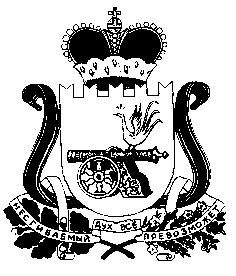 АДМИНИСТРАЦИЯ МУНИЦИПАЛЬНОГО ОБРАЗОВАНИЯ «НОВОДУГИНСКИЙ РАЙОН» СМОЛЕНСКОЙ ОБЛАСТИП О С Т А Н О В Л Е Н И Е  от 29.12.2023 № 258О внесении изменения в муниципальную программу «Энергосбережение и повышение энергетической эффективности» на территории муниципального образования «Новодугинский район» Смоленской области Руководствуясь статьей 179 Бюджетного кодекса Российской Федерации, Федеральным законом от 06.10.2003 № 131-ФЗ «Об общих принципах организации местного самоуправления в Российской Федерации», Уставом муниципального образования «Новодугинский район» Смоленской области (новая редакция)Администрация муниципального образования «Новодугинский район»        Смоленской области п о с т а н о в л я е т: 1. Внести в муниципальную программу «Энергосбережение и повышение энергетической эффективности» на территории муниципального образования «Новодугинский район» Смоленской области» (далее - Программа), утвержденную постановлением Администрации муниципального образования «Новодугинский район» Смоленской области от 13.07.2016 № 119 (в редакции постановлений Администрации муниципального образования «Новодугинский район» Смоленской области от 23.03.2017 № 52, от 21.08.2017 № 121, от 22.01.2018  № 13, от 29.12.2018 № 238, от 27.12.2019 № 214, от 25.11.2020 № 195, от 29.12.2021 № 198, от 29.12.2022 № 223)  изменение, изложив ее в новой редакции согласно приложению.2. Контроль за исполнением настоящего постановления возложить на               заместителя Главы  муниципального образования «Новодугинский район» Смоленской области В.В. Иванова.Глава  муниципального образования «Новодугинский район» Смоленской области			                                                         В.В. СоколовОтп. 1 экз. – в делоИсп. _________М.А. Кондрашова  	т. 2-12-35«____» _________ 2023 г.Визы:В.В. Иванов                __________                «____»__________  2023 г.Е.Л. Рожко                  __________                «____» _________   2023 г.Е.А. Пузикова     	        __________		       «____» _________   2023 г.Д.А. Романова               __________		       «____» _________   2023 г.Н.П. Домнина             __________		       «____» _________   2023 г.Приложение  
к постановлению Администрации муниципального образования «Новодугинский район» Смоленской области
от ________________ № _______МУНИЦИПАЛЬНАЯ ПРОГРАММА «ЭНЕРГОСБЕРЕЖЕНИЕ И ПОВЫШЕНИЕ ЭНЕРГЕТИЧЕСКОЙ ЭФФЕКТИВНОСТИ» НА ТЕРРИТОРИИМУНИЦИПАЛЬНОГО ОБРАЗОВАНИЯ«НОВОДУГИНСКИЙ РАЙОН» СМОЛЕНСКОЙ ОБЛАСТИ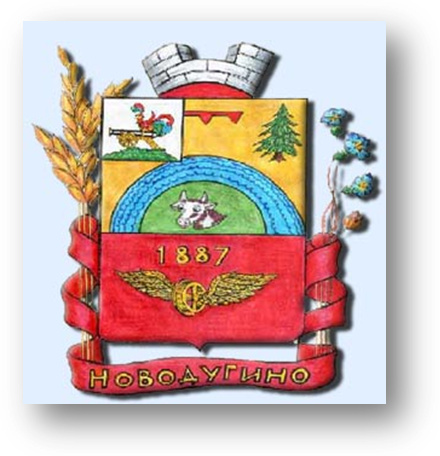 ПАСПОРТ Муниципальной программы«Энергосбережение и повышение энергетической эффективности» 
1. Общее положение2. Показатели муниципальной программы3. Структура муниципальной программыФинансовое обеспечение муниципальной программыРаздел 1. Стратегические приоритеты в сфере реализации муниципальной программыСовременная территория Новодугинского района определена в границах, утвержденных областным законом от 20 декабря 2004 года № 109-з "О наделении статусом муниципального района муниципального образования "Новодугинский район" Смоленской области, об установлении границ муниципальных образований, территории которых входят в его состав, и наделении их соответствующим статусом".Новодугинский район располагается в северо-западной части Смоленской областив бассейне рек Днепра и Вазузы с её притоком Касней. На юге он граничит с Вяземским районом, на севере с Сычевским районом, на востоке с Гагаринским районом и на западе с Холм-Жирковским районом Смоленской области и Тверской областью. Район имеет площадь  1 922кв. км. Административный районный центр село Новодугино. С 2015 года в Новодугинском районе 218 населенных пунктов в составе пяти сельских поселений.По предварительной оценке, численность постоянного населения Новодугинскогорайона  на 1 января 2016 года составила 9,46 тыс. человек.  Плотность населения составляет 4,9 чел. на 1 кв.км. Численность трудовых ресурсов — 6 тыс. чел., из них работающих в крупных и средних предприятиях района — 1,9 тыс. чел.Через район проходит автомобильная дорога Вязьма – Ржев, функционирует дорога Новодугино – Гагарин. Обе дороги  с выходом на трассу Москва – Минск. На территории района с юга на север проходит железная дорога Вязьма – Ржев.Расстояние от села Новодугино до г. Смоленска составляет 225 км; до г. Москвы – 230 км; до трассы Москва-Минск 45 км. Крупные районные центры Смоленской области находятся от села Новодугино на расстоянии до г. Гагарин – 70 км, до г. Вязьма – 50 км.Общая протяженность автомобильных дорог с твердым покрытием в районе составляет 302 км.Новодугинский район  обеспечен большими производственными площадями и мощностями, автодорожной инфраструктурой, связывающей Западную Европу с Центральной Россией, что обуславливает высокий потенциал для ее социально-экономического развития.Территория района расположена в зоне дерново-подзолистых почв. Почвы по плодородию ниже средних областных. Из полезных ископаемых имеются залежи красной глины в неограниченном количестве, а также запасы торфяников (примерная общая площадь их 4752 га, общие запасы скрытого торфа 46130 тыс.куб. метров), в основном верховых, песчано-гравийная смесь и щебень в карьерах – «Головково», «Коробаново», «Воейково».На территории Новодугинского района имеются полезные ископаемые: Месторождения глины: месторождение Новодугинское. Расположено на юго-западной окраине с. Новодугино. Представлено суглинками, пригодными для производства кирпича марки «75-100».  Месторождение Новодугинское II. Расположено в 2 км к западу от с. Новодугино. Запасы представлены покровными суглинками, пригодными для производства керамического кирпича марки «125».Месторождения песчано-гравийной смеси: Месторождение Высокое расположено в 3 км юго-восточнее с. Высокое. Минеральное сырье пригодно для дорожного строительства. Месторождение Липецы расположено в 8 км юго-западнее с. Новодугино, у д. Липецы. Песчано-гравийный материал перерабатывается на щебень, гравийно-щебеночную смесь и песчано-гравийную смесь.Известняк на площади 55,35 га, запасы 4570 тыс. куб. м.Общая площадь торфяных болот составляет 4752 га, запасы скрытого торфа 45130 тыс. куб. м. Из них: 346,3 га – разведанные месторождения, запасы скрытого торфа в которых составляют 5331 тыс. куб. м.Источники минеральной воды находятся на территории п. Дом отдыха Александрино Новодугинского района.  Это лечебно-столовая минеральная вода сульфатно-хлоридно-натриевая со степенью минерализации 7,4 г/куб.дм.В структуре экономики Новодугинского района велика доля производства и распределения энергетических ресурсов – электрической энергии, тепловой энергии, воды.Промышленность района представлена предприятиями среднего и малого предпринимательства: МУП «ЖКС» (производство и передача воды на нужды холодного водоснабжения, прием и очистка стоков). На территории муниципального образования «Новодугинский район» Смоленской области действуют малые предприятия АПК.Развивается сельскохозяйственное производство. В растениеводстве и животноводстве достигнуты высокие показатели. Плановые задания по производству молока и мяса выполнены полностью. Район вошел в пятерку районов области, которые выполнили плановые задания по производству молока и мяса.Жилищный фонд муниципального образования по состоянию на 2015 год составляет 294,2 тыс. кв. метров и характеризуется следующим уровнем благоустройства:На территории Новодугинского района Смоленской области имеет место устойчивая тенденция на повышение тарифа на энергетические ресурсы и воды.* средневзвешенный тариф.На диаграммах 1-3 представлена динамика изменения стоимости коммунальных ресурсов  с 2013 года по 2015 год.Диаграмма 1. Динамика изменения тарифа на электроэнергию с 2013 года по 2015 годДиаграмма 2. Динамика изменения тарифа на тепловую энергию с 2013 года по 2015 годДиаграмма 3. Динамика изменения тарифа на водоснабжение с 2013 года по 2015 годОбщая протяженность линий электропередачи крупнейшей электросетевой организации – филиала ОАО «МРСК Центра» – «Смоленскэнерго» составляет в одноцепном исполнении 1 002,85 км.Централизованное теплоснабжение жилищного фонда и объектов социального назначения осуществляется 10 муниципальными котельными суммарной мощностью 5,78 Гкал/час.Мониторинг технического состояния котельных, расположенных на территории муниципального образования «Новодугинский район» Смоленской области, показывает, что количество установленных в них котлов со сроком эксплуатации 10 лет и более ежегодно увеличивается на 
5-7 процентов и составляет более 60,5 процента.Наиболее слабым звеном системы теплоснабжения муниципального образования «Новодугинский район» Смоленской области являются тепловые сети. Основная причина этого – наружная коррозия подземных теплопроводов, в первую очередь, подающих линий водяных тепловых сетей, на которые приходится 80 процентов всех повреждений на системах теплоснабжения.Протяженность тепловых сетей (в двухтрубном исчислении) составляет
3,5 км, из них 2,1 км – ветхие тепловые сети, что составляет 60 процента от их общей протяженности.Износ тепловых сетей, увеличение повреждаемости теплопроводов до 30-40 и более повреждений на 100 км в год приводят к снижению надежности теплоснабжения, значительным эксплуатационным затратам и отрицательным социальным последствиям. Повреждения на магистральных трубопроводах, как правило, приводят к длительным перерывам в подаче тепловой энергии целым жилым районам и к выходу из строя систем отопления в десятках зданий.Всоответствии с топливо-энергетическим балансом тепловой энергии на территории Новодугинского района Смоленской области в  2015 г. было выработано 11,715 тыс. Гкал тепловой энергии.Структура расхода топлива на выработку тепловой энергии  в 2015 году составила: доля газа составляет 3,26 процента, доля угля – 95,1 процента, электроэнергии – 1,64 процента.Выработка тепловой электрической энергии с применением возобновляемых источников энергии и альтернативных видов топлива на территории Новодугинского района не осуществляется.Протяженность водопроводных сетей составляет 103,516 км.Анализ работы систем централизованного водоснабжения и водоотведения, расположенных на территориях населенных пунктов Новодугинского района Смоленской области, показал:- износ основных сооружений систем централизованного водоснабжения и водоотведения составляет от 65 до 100 процентов;- необходимость замены водопроводных сетей;- необходимость замены сетей водоотведения.В экономике и в инфраструктуре района существует ряд проблем, к которым в том числе относятся и большие потери энергетических ресурсов в деятельности топливно-энергетического комплекса и коммунального хозяйства Новодугинского района, как на стадии производства, так и при транспортировке и потреблении электроэнергии, тепла, газа и воды. Создание условий для энергосбережения и повышения эффективности производства, передачи и потребления энергетических ресурсов становится одной из приоритетных задач устойчивого развития Новодугинского района Смоленской области.На территории муниципального образования «Новодугинский района» Смоленской области действуют 14 школ, 6 детских сада и 6 учреждений культуры.Администрация муниципального образования «Новодугинский район» Смоленской области расположена по адресу: 215240, Смоленская обл., Новодугинский район, село Новодугино, ул. 30 лет Победы, д. 2.Характеристика потребителей моторного топлива Администрации муниципального образования «Новодугинский район» Смоленской области:Система уличного освещения в селе Новодугиновключает386 единиц светильников уличного освещения, оборудованных лампами ЖКУ-250 общей установленной мощностью 96,5 кВт. Учет потребления электроэнергии уличным освещением осуществляется по приборам учета электроэнергии.Характеристика уличного освещения на территории Новодугинского района Смоленской области:* ЭЭ – электрическая энергия** ПУ – прибор учета уличного освещенияУказом Президента Российской Федерации от 4 июня 2008 г. № 889 «О некоторых мерах по повышению энергетической и экологической эффективности Российской экономики» установлена задача по снижению к 2020 году энергоемкости валового внутреннего продукта (далее – ВВП) не менее чем на 40% по отношению к уровню 2007 года и обеспечению рационального и экологически ответственного использования энергии и энергетических ресурсов.Концепция долгосрочного социально-экономического развития Российской Федерации на период до 2020 года также ставит задачу снижения энергоемкости ВВП к 2020 г. не менее чем на 40% по отношению к уровню 2007 г.Согласно Энергетической стратегии России до 2030 года (утверждена распоряжением Правительства Российской Федерации от 13 ноября 2009 г. 
№ 1715-р) планируется сокращение к 2030 г. удельной энергоемкости ВВП более чем в 2 раза, удельной электроемкости ВВП не менее чем в 1,6 раза.Нормативные основы установлены Федеральным законом «Об энергосбережении и о повышении энергетической эффективности и о внесении изменений в отдельные законодательные акты Российской Федерации», рядом нормативных правовых актов Правительства Российской Федерации. В целях реализации указанного направления государственной политики на федеральном уровне действует государственная программа Российской Федерации «Энергоэффективность и развитие энергетики», утвержденная постановлением Правительства Российской Федерации от 15 апреля 2014 г. № 321.Стратегией социально-экономического развития Смоленской области на долгосрочную перспективу (до 2020 года) (далее – Стратегия), утвержденной постановлением Администрации Смоленской области от 26 ноября 2007 г. № 418, Концепцией повышения энергетической эффективности экономики Смоленской области и сокращения энергетических издержек в бюджетном секторе на 2011 - 2020 годы, одобренной распоряжением Администрации Смоленской области от 24 сентября 2009 г. № 1205-р/адм, установлены приоритеты политики энергосбережения и повышения энергетической эффективности в Смоленской области. Решение проблемы энергосбережения и повышения энергетической эффективности в Новодугинском районе предусматривает реализацию не только муниципальных программ районного уровня, но и программ энергосбережения и повышения энергетической эффективности сельских поселений Новодугинскогорайона Смоленской области и программ энергосбережения хозяйствующих субъектов.Реализация Муниципальной программы также обеспечит создание механизма высвобождения дополнительных финансовых средств для реализации необходимых энергоэффективных мероприятий за счет снижения затрат на оплату энергетических ресурсов, а также создания действенных схем тарифного стимулирования.При реализации программных мероприятий не происходит ухудшения исходного состояния окружающей среды и не требуется проведение восстановительных и рекультивационных работ.Муниципальная программа рассчитана на 2016-2025 годы.Раздел 2. Сведения о региональном проекте	Мероприятия, связанные с реализацией региональных проектов, в муниципальной программе отсутствуют.Раздел 3. Сведения о ведомственном проекте   Мероприятия, связанные с реализацией ведомственных проектов, в муниципальной программе отсутствуют.Раздел 4. Паспорт комплекса процессных мероприятийПАСПОРТкомплекса процессных мероприятий«Энергосбережение и повышение энергетической эффективности»Общие положенияПоказатели реализации комплекса процессных мероприятийОтветственные исполнители муниципальной программы   - Администрация муниципального образования «Новодугинский район» Смоленской области- органы местного самоуправления муниципального образования «Новодугинский район» Смоленской области (по согласованию);- организации с участием государства имуниципальных образований Смоленской области (по согласованию);- энергосервисные компании и иные исполнители мероприятий Муниципальной программы, определяемые в порядке, установленном законодательством о размещении заказов на поставки товаров, выполнение работ, оказание услуг для государственных или муниципальных нужд;- организации, реализующие мероприятия муниципальной программы (по согласованию)Период реализации муниципальной программы2016 – 2026 гг.Цели Муниципальной программы- выполнение требований, установленных Федеральным законом Российской Федерации от 23 ноября 2009 г. № 261-ФЗ «Об энергосбережении и о повышении энергетической эффективности и о внесении изменений в отдельные законодательные акты Российской Федерации».- повышение энергетической эффективности экономики муниципального образования «Новодугинский район» Смоленской области.- обеспечение системности и комплексности при проведении мероприятий по энергосбережению.Направления (подпрограммы)-Региональные проекты, реализуемые в рамках муниципальной программы-Объем финансового обеспечения за весь период реализацииобщий объем составляет 4202,0 тыс. руб., из них:- средства областного бюджета  - 0 тыс. руб.;- средства местного бюджета – 4202,0 тыс. руб.;- средства внебюджетных источников (иные) –  0 тыс. руб.В том числе по годам:2016 год – 582,8 тыс. руб., из них:- средства областного бюджета  - 0 тыс. руб.;- средства местного бюджета – 582,8 тыс. руб.;- средства внебюджетных источников (иные) –  0 тыс. руб.;2017 год – 124,2 тыс. рублей, из них:- средства областного бюджета  - 0 тыс. руб.;- средства местного бюджета – 124,2 тыс. руб.;- средства внебюджетных источников (иные) –  0 тыс. руб.2018 год – 132,5 тыс. руб., из них:- средства областного бюджета  - 0 тыс. руб.;- средства местного бюджета – 132,5 тыс. руб.;- средства внебюджетных источников (иные) –  0 тыс. руб.2019 год – 0 тыс. руб., из них:- средства областного бюджета  - 0 тыс. руб.;- средства местного бюджета – 0 тыс. руб.;- средства внебюджетных источников (иные) –  0,0 тыс. руб.2020 год –2507,6 тыс. руб., из них:- средства областного бюджета  - 0 тыс. руб.;- средства местного бюджета –2507,6 тыс. руб.;- средства внебюджетных источников (иные) –  0 тыс. руб.2021 год –0 тыс. руб., из них:- средства областного бюджета  - 0 тыс. руб.;- средства местного бюджета –0 тыс. руб.;- средства внебюджетных источников (иные) –  0 тыс. руб.2022 год – 46,4 тыс. руб., из них:- средства областного бюджета  - 0 тыс. руб.;- средства местного бюджета –46,4 тыс. руб.;- средства внебюджетных источников (иные) –  0 тыс. руб.2023 год –0,0 тыс. руб., из них:- средства областного бюджета  - 0 тыс. руб.;- средства местного бюджета –0,0 тыс. руб.;- средства внебюджетных источников (иные) –  0 тыс. руб.2024 год –808,5 тыс. руб., из них:- средства областного бюджета  - 0 тыс. руб.;- средства местного бюджета –808,5 тыс. руб.;- средства внебюджетных источников (иные) –  0 тыс. руб.2025 год –0 тыс. руб., из них:- средства областного бюджета  - 0 тыс. руб.;- средства местного бюджета –0 тыс. руб.;- средства внебюджетных источников (иные) –  0 тыс. руб.2026 год –0 тыс. руб., из них:- средства областного бюджета  - 0 тыс. руб.;- средства местного бюджета –0 тыс. руб.;- средства внебюджетных источников (иные) –  0 тыс. руб.№ п/пНаименование показателяЕд. измер.Базовое значение показателей (к очередному финансовому году)Базовое значение показателей (к очередному финансовому году)Планируемое значение показателей (на очередной финансовый год и плановый период)Планируемое значение показателей (на очередной финансовый год и плановый период)Планируемое значение показателей (на очередной финансовый год и плановый период)Планируемое значение показателей (на очередной финансовый год и плановый период)Планируемое значение показателей (на очередной финансовый год и плановый период)Планируемое значение показателей (на очередной финансовый год и плановый период)Планируемое значение показателей (на очередной финансовый год и плановый период)Планируемое значение показателей (на очередной финансовый год и плановый период)№ п/пНаименование показателяЕд. измер.2015201620172018201920202021202220232024-2026123456789101112131доля объема электрической энергии, расчеты за которую осуществляются с использованием приборов учета, в общем объеме электрической энергии, потребляемой (используемой) на территории муниципального образования%1001001001001001001001001001002доля объема тепловой энергии, расчеты за которую осуществляются с использованием приборов учета, в общем объеме тепловой энергии, потребляемой (используемой) на территории муниципального образования%85,785,785,785,71001001001001001003доля объема холодной воды, расчеты за которую осуществляются с использованием приборов учета, в общем объеме воды, потребляемой (используемой) на территории муниципального образования%1001001001001001001001001001004доля объема горячей воды, расчеты за которую осуществляются с использованием приборов учета, в общем объеме воды, потребляемой (используемой) на территории муниципального образования%----------5доля объема природного газа, расчеты за который осуществляются с использованием приборов учета, в общем объеме природного газа, потребляемого (используемого) на территории муниципального образования%1001001001001001001001001001006доля объема энергетических ресурсов, производимых с использованием возобновляемых источников энергии и (или) вторичных энергетических ресурсов, в общем объеме энергетических ресурсов, производимых на территории муниципального образования%83,083,083,083838383831001007удельный расход электрической энергии на снабжение органов местного самоуправления и муниципальных учреждений (в расчете на 1 кв. метр общей площади)кВт*ч/м297,1897,1894,2581,5377,177,377,377,377,377,38удельный расход тепловой энергии на снабжение органов местного самоуправления и муниципальных учреждений (в расчете на 1 кв. метр общей площади)Гкал/м20,04070,04070,04070,03510,03310,0330,0330,0330,0330,0339удельный расход холодной воды на снабжение органов местного самоуправления и муниципальных учреждений (в расчете на 1 человека)м3/чел.3,003,002,672,642,642,642,642,642,642,6410удельный расход горячей воды на снабжение органов местного самоуправления и муниципальных учреждений (в расчете на 1 человека)м3/чел.----------11удельный расход природного газа на снабжение органов местного самоуправления и муниципальных учреждений (в расчете на 1 человека)м3/чел.15,4215,4213,413,413,413,413,413,413,413,412отношение экономии энергетических ресурсов и воды в стоимостном выражении, достижение которой планируется в результате реализации энергосервисных договоров (контрактов), заключенных органами местного самоуправления и муниципальными учреждениями, к общему объему финансирования муниципальной программы%00030,751,090000013количество энергосервисных договоров (контрактов), заключенных органами местного самоуправления и муниципальными учреждениямишт.000610000014удельный расход электрической энергии в многоквартирных домах (в расчете на 1 кв. метр общей площади)кВт*ч/м212,4312,4312,412,212,0512,0512,0512,0512,0512,0515удельный расход тепловой энергии в многоквартирных домах (в расчете на 1 кв. метр общей площади)Гкал/м20,310,30,30,310,30,30,30,30,30,316удельный расход холодной воды в многоквартирных домах (в расчете на 1 жителя)м3/чел.18,0818,0818,0518,017,917,817,817,817,817,817удельный расход горячей воды в многоквартирных домах (в расчете на 1 жителя)м3/чел.----------18удельный расход природного газа в многоквартирных домах с индивидуальными системами газового отопления (в расчете на 1 кв. метр общей площади)м3/м235,8435,8438,8335,8335,8235,8135,8035,8035,8035,8019удельный расход природного газа в многоквартирных домах с иными системами теплоснабжения (в расчете на 1 жителя)м3/чел.----------20удельный суммарный расход энергетических ресурсов в многоквартирных домахт.у.т/м20,00430,00430,00420,00420,00410,00410,00410,00410,00410,004121удельный расход топлива на выработку тепловой энергии на тепловых электростанцияхт.у.т./Гкал----------22удельный расход топлива на выработку тепловой энергии на котельныхт.у.т./Гкал0,1440,1440,1420,1420,140,140,140,140,140,1423удельный расход электрической энергии, используемой при передаче тепловой энергии в системах теплоснабжениякВт*ч/м3не определено---------24доля потерь тепловой энергии при ее передаче в общем объеме переданной тепловой энергии%18,9615,1215,014,614,214,214,214,214,214,225доля потерь воды при ее передаче в общем объеме переданной воды%12,3214,0314,013,212,812,812,812,812,812,826удельный расход электрической энергии, используемой для передачи (транспортировки) воды в системах водоснабжения (на 1 куб. метр)кВт*ч/м31,611,851,851,751,61,61,61,61,61,627удельный расход электрической энергии, используемой в системах водоотведения (на 1 куб. метр)кВт*ч/м30,430,470,470,450,400,400,400,400,400,4028удельный расход электрической энергии в системах уличного освещения (на 1 кв. метр освещаемой площади с уровнем освещенности, соответствующим установленным нормативам)кВт*ч/м27,157,157,154,274,274,274,274,274,274,2729количество высокоэкономичных по использованию моторного топлива и электрической энергии (в том числе относящихся к объектам с высоким классом энергетической эффективности) транспортных средств, относящихся к общественному транспорту, регулирование тарифов на услуги по перевозке на котором осуществляется муниципальным образованиемшт.----------30количество транспортных средств, относящихся к общественному транспорту, регулирование тарифов на услуги по перевозке на котором осуществляется муниципальным образованием, в отношении которых проведены мероприятия по энергосбережению и повышению энергетической эффективности, в том числе по замещению бензина и дизельного топлива, используемых транспортными средствами в качестве моторного топлива, природным газом, газовыми смесями, сжиженным углеводородным газом, используемыми в качестве моторного топлива, и электрической энергиейшт.----------31количество транспортных средств, использующих природный газ, газовые смеси, сжиженный углеводородный газ в качестве моторного топлива, регулирование тарифов на услуги по перевозке на которых осуществляется муниципальным образованиемшт.----------32количество транспортных средств с автономным источником электрического питания, относящихся к общественному транспорту, регулирование тарифов на услуги по перевозке на которых осуществляется муниципальным образованиемшт.----------33количество транспортных средств, используемых органами местного самоуправления, муниципальными учреждениями, муниципальными унитарными предприятиями, в отношении которых проведены мероприятия по энергосбережению и повышению энергетической эффективности, в том числе по замещению бензина и дизельного топлива, используемых транспортными средствами в качестве моторного топлива, природным газом, газовыми смесями и сжиженным углеводородным газом, используемыми в качестве моторного топливашт.----------34количество транспортных средств с автономным источником электрического питания, используемых органами местного самоуправления, муниципальными учреждениями и муниципальными унитарными предприятиямишт.----------№ п/пЗадача структурного элементаКраткое описание ожидаемых эффектов от реализации задачи структурного элементаСвязь с показателями1234Энергосбережение и повышение энергетической эффективности во всех сферах экономики муниципального образования «Новодугинский район» Смоленской областиЭнергосбережение и повышение энергетической эффективности во всех сферах экономики муниципального образования «Новодугинский район» Смоленской областиЭнергосбережение и повышение энергетической эффективности во всех сферах экономики муниципального образования «Новодугинский район» Смоленской областиЭнергосбережение и повышение энергетической эффективности во всех сферах экономики муниципального образования «Новодугинский район» Смоленской области11Задача № 1Энергосбережение и повышение энергетической эффективности в муниципальных учреждениях и иных организациях с участием муниципального образования- проведение обязательных энергетических обследований органов местного самоуправления муниципального образования, бюджетных учреждений и иных организаций с участием муниципального образования;- разработка и реализация пообъектных программ в области энергосбережения и повышения энергетической эффективности;- оснащение современными приборами учета энергетических ресурсов, замена устаревших приборов учета на приборы повышенного класса точности;- внедрение автоматического регулирования для систем отопления и горячего водоснабжения;- регулярная промывка инженерных систем вновь вводимых и реконструируемых зданий;- модернизация систем освещения с установкой светодиодных ламп (светильников) и автоматизированных систем управления освещением;- утепление теплового контура зданий (утепление стен, замена окон), подвалов, утепление тамбуров, входных дверей, ремонт кровель;- замена старых отопительных котлов в индивидуальных системах отопления организаций муниципального образования«Новодугинский район» Смоленской области на новые энергоэффективные газовые котлы с КПД не ниже 95%.Задача № 2Энергосбережение и повышение энергетической эффективности в жилищном фонде- проведение энергетического обследования объектов жилищного фонда, включая диагностику оптимальности структуры потребления энергетических ресурсов;- разработка и реализация программ энергосбережения и повышения энергетической эффективности объектов жилищного фонда;- организация и финансирование работ по оснащению жилых домов в жилищном фонде коллективными (общедомовыми) приборами учета энергетических ресурсов;- установка светодиодных ламп (светильников), оборудованных датчиками движения или присутствия человека, в местах общего пользования жилых домов;- замена ламп накаливания на энергоэффективные лампы в жилом фонде для социально незащищенных категорий граждан;- установка на объектах жилого фонда балансировочных клапанов с последующей регулировкой систем отопления;- размещение на фасадах многоквартирных домов указателей классов их энергетической эффективности.Перспективными являются, в частности, следующие мероприятия:- внедрение систем пофасадного регулирования температурного режима жилых зданий;- организация и финансирование работ по оснащению жилых домов в жилищном фонде индивидуальными приборами учета энергетических ресурсов;- модернизация изношенного инженерного оборудования энергоснабжения зданий с внедрением современных внутридомовых инженерных систем;- промывка домовых инженерных систем от отложений, в том числе с использованием современных реагентов и поверхностно-активных веществ.Задача № 3Энергосбережение и повышение энергетической эффективности в системах коммунальной инфраструктуры- проведение энергетических обследований организаций коммунального комплекса и последующая их паспортизация;- разработка и реализация пообъектных программ в области энергосбережения и повышения энергетической эффективности;- выявление бесхозяйных объектов недвижимого имущества, а также иных объектов, фактически необслуживаемых, используемых для передачи энергетических ресурсов (включая газоснабжение, тепло- и электроснабжение), организация постановки в установленном порядке таких объектов на учет в качестве бесхозяйных объектов недвижимого имущества и затем признание права муниципальной собственности на такие бесхозяйные объекты недвижимого имущества;- организация управления бесхозяйными объектами недвижимого имущества, используемыми для передачи энергетических ресурсов, с момента выявления таких объектов, в том числе определение источника компенсации возникающих при их эксплуатации нормативных потерь энергетических ресурсов (включая тепловую энергию, электрическую энергию), в частности за счет включения расходов на компенсацию данных потерь в тариф организации, управляющей такими объектами;- строительство тепловых сетей с использованием современных технологий и видов изоляций, в том числе с использованием сверхтонкого эластичного полимерного покрытия;- модернизация котельных с использованием энергоэффективного оборудования с высоким коэффициентом полезного действия;- модернизация контрольно-измерительных приборов и автоматики (далее - КИПиА) в котельных;- модернизация центральных тепловых пунктов (далее - ЦТП) с заменой кожухотрубных водоподогревателей на пластинчатые теплообменники;- установка в ЦТП частотных преобразователей;- внедрение автоматических систем коммерческого учета энергоресурсов.Перспективными являются, в частности, следующие мероприятия:- проведение техэкспертизы системы теплоснабжения в целях оптимизации режимов работы энергоисточников, количества котельных и их установленной мощности с учетом корректировок схем энергоснабжения, местных условий и видов топлива;- модернизация ветхих теплотрасс с использованием современных технологий и видов изоляций, в том числе с использованием сверхтонкого эластичного полимерного покрытия;- замена труб в системах водоснабжения и водоотведения с истекшим сроком эксплуатации с использованием современных технологий;- разработка систем диспетчеризации с автоматическим управлением на центральном диспетчерском пульте, а также системы АСКУЭ на насосных станциях и приводов переменного тока.Задача № 4Энергосбережение и повышение энергетической эффективности на транспорте- проведение энергетических обследований организаций транспорта;- разработка и реализация организациями транспорта программ энергосбережения и повышения энергетической эффективности;- оптимизация транспортных потоков;- снижение потребления энергетических ресурсов на собственные нужды;- замещение нефтяного моторного топлива альтернативными видами топлива, прежде всего сжиженным природным газом;- обучение эффективному вождениюЗадача № 5Энергосбережение и повышение энергетической эффективности в строительстве- строительство зданий, строений, сооружений, включая многоквартирные дома, в соответствии с установленными законодательством об энергосбережении и о повышении энергетической эффективности требованиями энергетической эффективности;- проектирование зданий, строений, сооружений, использование строительных материалов и деталей с учетом минимизации расхода энергетических ресурсов при производстве работ в условиях отрицательных температур;- обеспечение минимальных затрат энергетических ресурсов на освещение и внутриплощадочный транспорт материалов и конструкций при разработке генерального плана строительства;- организация учета и контроля расхода энергетических ресурсов при осуществлении строительно-монтажных работ;- использование специальных малоэнергоемких машин и механизмов, технологического оборудования и оснастки для производства строительно-монтажных работ;- широкое внедрение в проектирование и строительство отопительных систем с горизонтальной разводкой;- использование новых методов бетонирования в зимних условиях с применением химических добавок;- строительство зданий и сооружений с выполнением современных требований по тепловому сопротивлению наружных ограждений;- создание комплексной защитной термооболочки вокруг конструкций объектов капитального строительства, введение в конструкцию наружных ограждений замкнутых воздушных прослоек;- управление теплофизическими характеристиками ограждающих конструкций (вентилируемые воздушные прослойки и др.);- применение эффективных опалубочных систем многократного использования;- устройство вентиляции с рекуперацией тепла уходящего из помещения воздуха;- применение современных теплозащитных материалов, многослойных стеновых конструкций, энергосберегающего инженерного оборудования и сантехники;- применение систем автономного энергоснабжения объектов капитального строительстваЗадача № 6Энергосбережение и повышение энергетической эффективности в сельском хозяйстве- проведение энергетических обследований сельскохозяйственных организаций, разработка и реализация сельскохозяйственными организациями программ энергосбережения и повышения энергетической эффективности;- внедрение новых технологий и энергетического оборудования, позволяющих использовать биомассы, местные виды топлива, растительные и древесные отходы для непосредственного сжигания или преобразования в энергоносители;- реконструкция и модернизация существующих систем энергоснабжения с внедрением газогенераторных установок;- термореновация производственных помещений;- оснащение сельскохозяйственных объектов системами микроклимата с новыми эффективными теплоутилизационными установками с использованием полимерных материалов;- внедрение систем обогрева производственных помещений инфракрасными излучателями;- совершенствование конструктивных решений систем вентиляции, средств регулирования микроклимата, эксплуатации теплового оборудования и т.д.;- внедрение энергоэффективных систем освещения производственных помещений;- модернизация изоляции теплиц; автоматизация систем управления источниками тепла и микроклиматом; внедрение эффективных систем подогрева воды для полива, аккумуляторов тепла; утилизация тепла отходящих газов для обогрева; использование частотно-регулируемого привода; внедрение новых технологий на площади зимних теплиц;- модернизация парка сельскохозяйственных тракторов с оптимизацией их мощности и снижением среднего расхода топлива;- использование энергоэффективных технологий и комплектов энергоэкономного теплоэнергетического и электротеплового оборудования нового поколения для сельскохозяйственных организаций;- повышение энергетической эффективности сельскохозяйственных машин и оборудования;- техническое перевооружение животноводческих, птицеводческих комплексов с внедрением энергоэффективных систем микроклимата, кормления, поения, содержания молодняка;- внедрение эффективных сушильных установок для зерна, в том числе на местных видах топлива;- внедрение технологий минимальной обработки почвы с применением машинно-тракторного парка и почвообрабатывающих машин нового поколения;- повышение эффективности используемых энергетических ресурсов, развитие возобновляемых источников энергии и альтернативных видов топлива;- использование естественного холода;- повышение эффективности использования моторного топлива.Задача № 7Энергосбережение и повышение энергетической эффективности в системах наружного освещения- замена существующих светильников и ламп на светодиодные;                                                                                                                                                                                                                                                                                                                                                    - замена воздушных линий 0,4 кВ, состоящих из голого провода, на самонесущие изолированные провода;- внедрение автоматизированных систем контроля и управления потреблением энергии в сетях уличного освещения.№ п/пНаименование муниципальной программыИсточники финансированияОбъем средств на реализацию муниципальной программы на очередной финансовый год и плановый период (тыс. руб.)Объем средств на реализацию муниципальной программы на очередной финансовый год и плановый период (тыс. руб.)Объем средств на реализацию муниципальной программы на очередной финансовый год и плановый период (тыс. руб.)Объем средств на реализацию муниципальной программы на очередной финансовый год и плановый период (тыс. руб.)Объем средств на реализацию муниципальной программы на очередной финансовый год и плановый период (тыс. руб.)№ п/пНаименование муниципальной программыИсточники финансированиявсего2022202320242025-20261«Энергосбережение и повышение энергетической эффективности»средства областного бюджета000001«Энергосбережение и повышение энергетической эффективности»средства местного бюджета854,946,400808,501«Энергосбережение и повышение энергетической эффективности»средства внебюджетных источников (иные)00000№ п/пНаименование сельского поселенияАдминистративный центрКол-во населенных пунктовНаселениеПлощадь, кв. км.1Высоковское сельское поселениесело Высокое361210249,82Днепровское сельское поселениесело Днепровское661602520,03Извековское сельское поселениедеревня Извеково461065359,84Новодугинское сельское поселениесело Новодугино294501158,25Тесовское сельское поселениесело Тёсово411082471,3Водопроводом 52,1 тыс. кв. метровКанализацией 24,1 тыс. кв. метровОтоплением 24,7 тыс. кв. метровГорячим водоснабжением 9,7 тыс. кв. метровВаннами (и душами) 11,2 тыс. кв. метровГазом 253,3 тыс. кв. метровНапольными электроплитами -Наименование201320142015Отклонение тарифов 2015 г. от 2013 г.Электроэнергия, руб./кВт*ч1,91*2,07*2,20*15,18 %Тепловая энергия, руб./Гкал2048,02*2212,0*2358,96*15,18%Природный газ,руб./куб.м.----Холодное водоснабжение, руб./куб.м.59,8863,6466,6011,22 %№ п/пОбъект (котельная)Установленная мощность (Гкал/час)Вид топлива/ энергетического ресурсаВид тепловых нагрузокТип и марка котловИзнос, %1234567I  Государственные котельные федеральной формы собственностиI  Государственные котельные федеральной формы собственностиI  Государственные котельные федеральной формы собственностиI  Государственные котельные федеральной формы собственностиI  Государственные котельные федеральной формы собственностиI  Государственные котельные федеральной формы собственности1Новодугинское с/поселение Новодугино-1, в/ч 222262,42,42,4угольотоплениеДКВР-4-13ДКВР-4-13НИИСТУ1007590II  Государственные котельные областной формы собственностиII  Государственные котельные областной формы собственностиII  Государственные котельные областной формы собственностиII  Государственные котельные областной формы собственностиII  Государственные котельные областной формы собственностиII  Государственные котельные областной формы собственностиII  Государственные котельные областной формы собственности1Высоковское с/поселение с.Высокое, техникум111угольотоплениеКВТС-1Б,КВТС-1Б, КВТС-1Б10502Извековское с/поселение СОГАУ "Новодугинский специальный дом для престарелых и супружеских пар пожилого возраста" д.Мольгино 1,066203газотоплениеVIESSmanV ITOPLEXO ORN0                    III  Государственные котельные муниципальной  формы собственности                    III  Государственные котельные муниципальной  формы собственности                    III  Государственные котельные муниципальной  формы собственности                    III  Государственные котельные муниципальной  формы собственности                    III  Государственные котельные муниципальной  формы собственности                    III  Государственные котельные муниципальной  формы собственности                    III  Государственные котельные муниципальной  формы собственностиДнепровское с/поселение, д.Хвощеватое, школа0,3угольотоплениеКЧМ-5 КОМБИ60Днепровское с/поселение, д.Болшево, дом культуры0,48угольотоплениеУниверсал85Извековское с/поселение д.Липецы, школа1                  1угольотоплениеТВБС-1     КВТС-130              70Извековское с/поселение, д.Извеково, школа0,48угольотоплениеУниверсал100Новодугинское с/поселение, д.Селище, школа1угольотоплениеКВТС-160Высоковское с/поселение, с. Высокое, школа1угольотоплениеКВТС-160Тесовское с/поселение, с.Тесово, школа1угольотоплениеКВТС-155Новодугинское с/поселение, с.Новодугино, ул.Андреевская, Баня0,3--КТФ-30070Днепровское с/поселение, с.Днепровское,Баня0,3--КТФ-30065Днепровское с/поселение, с. Днепровское, школаэл.энотоплениеЭПЗ-250М70№ п/пВид транспортного средства (модель, марка автомобиля)Вид используемого топлива (бензин/дизтопливо)Пробег ТС за 2015 год, км.Фактический расход топлива за 2015 год, л.1KIA XM (Sorento)Бензин АИ-95К4 (К5)3812145552Volkswagen PassatБензин АИ-95К4 (К5)2342426903ГАЗ 3102Бензин АИ-95К4 (К5)497316604,914LADA 210740Бензин АИ-95К4 (К5)--5Volkswagen PoloБензин АИ-95К4 (К5)423913684,756ChevroletNIVA, 212300Бензин АИ-95К4 (К5)274353404,587Great Well CC 6461 KM29Бензин АИ-95К4 (К5)495696061,098Nissan Primera 1,6 ElegangeБензин АИ-95К4 (К5)2712926159UAZ PATRIOTБензин АИ-95К4 (К5)239793842,1610Nissan Almera ClassicБензин АИ-95К4 (К5)351633103,4111LADA PRIORAБензин АИ-95К4 (К5)--316 94236 560,90№ п/пНаименование объектаТип счетчика№ прибора учетаМПИГод поверки1УО с. НоводугиноСО-И446М697457816 лет20072УО с. НоводугиноЦЭ6807П071297060410265416 лет20233УО с. НоводугиноСЭЭ-1,23092816 лет20204УО с. НоводугиноСО-50МЭ01215216 лет20255УО с. НоводугиноСО-51ПК54112416 лет20286УО с. НоводугиноЦЭ6807П078507110862281816 лет20237УО с. НоводугиноЦЭ6807Б2Д1156016 лет20218УО с. НоводугиноЦЭ6807Б555054276716 лет20219УО с. НоводугиноМеркурий 203.10462805216 лет202610УО с. НоводугиноМеркурий 203.10465333216 лет202611УО с. НоводугиноЦЭ6807П6804967516 лет202212УО с. НоводугиноМеркурий 203.10462805216 лет202613УО с. НоводугиноМеркурий 203.10465254616 лет202614УО с. НоводугиноЦЭ6807П000574316 лет202315УО с. НоводугиноЦЭ6807П071297080146123316 лет202316УО с. НоводугиноСОИ-50ЭМ01550816 лет202117УО с. НоводугиноЦЭ6804070547080130742010 лет201718УО с. НоводугиноМеркурий 231 АМ-010317940510 лет201819УО д. КняжиноМеркурий 201.51384201316 лет202820УО д. КняжиноМеркурий 201.51338698316 лет202821УО д. СелищеМеркурий 201.51384176316лет202822УО д. БурцевоМеркурий 201.51384179216 лет202823УО д. БурцевоМеркурий 201.51535538516 лет202924УО с. НоводугиноЦЭ6803ВШ00913006500944310 лет202325УО с. НоводугиноЦЭ6803ВШ00913006501639710 лет2023Количество осветительных приборов, шт.Учет потребления ЭЭ уличного освещенияТип осветительных приборовсело Новодугино386ПУЖКУ; ДРЛ-250Высоковское сельское поселение80ПУДРЛ-150Днепровское сельское поселение66ПУДРЛ-250 Извковское сельское поселение90ПУДНаТ150Тёсовское сельское поселение84ПУЖКУ-250ВСЕГО 706Ответственный за выполнение комплекса процессных мероприятий- Администрация муниципального образования «Новодугинский район» Смоленской области;- органы местного самоуправления муниципального образования «Новодугинский район» Смоленской области (по согласованию);- организации с участием государства имуниципальных образований Смоленской области (по согласованию);- энергосервисные компании и иные исполнители мероприятий Муниципальной программы, определяемые в порядке, установленном законодательством о размещении заказов на поставки товаров, выполнение работ, оказание услуг для государственных или муниципальных нужд;- организации, реализующие мероприятия муниципальной программы (по согласованию)Связь с муниципальной программойМуниципальная программа «Энергосбережение и повышение энергетической эффективности»Nп/пNп/пНаименование показателя реализацииНаименование показателя реализацииИсполнитель мероприятияИсполнитель мероприятияИсточник финансового обеспеченияИсточник финансового обеспеченияОбъем средств на реализацию муниципальной программы (тыс. рублей)Объем средств на реализацию муниципальной программы (тыс. рублей)Объем средств на реализацию муниципальной программы (тыс. рублей)Объем средств на реализацию муниципальной программы (тыс. рублей)Объем средств на реализацию муниципальной программы (тыс. рублей)Объем средств на реализацию муниципальной программы (тыс. рублей)Объем средств на реализацию муниципальной программы (тыс. рублей)Объем средств на реализацию муниципальной программы (тыс. рублей)Объем средств на реализацию муниципальной программы (тыс. рублей)Объем средств на реализацию муниципальной программы (тыс. рублей)Объем средств на реализацию муниципальной программы (тыс. рублей)Объем средств на реализацию муниципальной программы (тыс. рублей)Объем средств на реализацию муниципальной программы (тыс. рублей)Объем средств на реализацию муниципальной программы (тыс. рублей)Объем средств на реализацию муниципальной программы (тыс. рублей)Объем средств на реализацию муниципальной программы (тыс. рублей)Объем средств на реализацию муниципальной программы (тыс. рублей)Объем средств на реализацию муниципальной программы (тыс. рублей)Объем средств на реализацию муниципальной программы (тыс. рублей)Объем средств на реализацию муниципальной программы (тыс. рублей)Объем средств на реализацию муниципальной программы (тыс. рублей)Объем средств на реализацию муниципальной программы (тыс. рублей)Объем средств на реализацию муниципальной программы (тыс. рублей)Объем средств на реализацию муниципальной программы (тыс. рублей)Объем средств на реализацию муниципальной программы (тыс. рублей)Объем средств на реализацию муниципальной программы (тыс. рублей)Объем средств на реализацию муниципальной программы (тыс. рублей)Объем средств на реализацию муниципальной программы (тыс. рублей)Объем средств на реализацию муниципальной программы (тыс. рублей)Объем средств на реализацию муниципальной программы (тыс. рублей)Объем средств на реализацию муниципальной программы (тыс. рублей)Объем средств на реализацию муниципальной программы (тыс. рублей)Объем средств на реализацию муниципальной программы (тыс. рублей)Объем средств на реализацию муниципальной программы (тыс. рублей)Объем средств на реализацию муниципальной программы (тыс. рублей)Планируемое значение показателя реализации Планируемое значение показателя реализации Планируемое значение показателя реализации Планируемое значение показателя реализации Планируемое значение показателя реализации Планируемое значение показателя реализации Планируемое значение показателя реализации Планируемое значение показателя реализации Планируемое значение показателя реализации Планируемое значение показателя реализации Планируемое значение показателя реализации Планируемое значение показателя реализации Планируемое значение показателя реализации Планируемое значение показателя реализации Планируемое значение показателя реализации Планируемое значение показателя реализации Планируемое значение показателя реализации Планируемое значение показателя реализации Планируемое значение показателя реализации Планируемое значение показателя реализации Планируемое значение показателя реализации Планируемое значение показателя реализации Планируемое значение показателя реализации Планируемое значение показателя реализации Nп/пNп/пНаименование показателя реализацииНаименование показателя реализацииИсполнитель мероприятияИсполнитель мероприятияИсточник финансового обеспеченияИсточник финансового обеспечениявсеговсеговсеговсеговсеговсего2016 год2016 год2016 год2016 год2016 год2017 год2017 год2017 год2018 год2018 год2018 год2018 год2019 год2019 год2019 год2019 год2020 год2020 год2020 год2021 год2021 год2021 год2022 год2022 год2022 год2023-2026 гг.2023-2026 гг.2023-2026 гг.2023-2026 гг.2016 год2016 год2016 год2017 год2017 год2017 год2018 год2018 год2019 год2019 год2019 год2020 год2020 год2020 год2021 год2021 год2021 год2022 год2022 год2023-2026 гг.2023-2026 гг.2023-2026 гг.2023-2026 гг.2023-2026 гг.112233445555556666677788889999101010111111121212131313131414141515151616171717181818191919202021212121211.1.1.1.Удельный расход электрической энергии на снабжение органов местного самоуправления и муниципальных учреждений (в расчете на 1 кв. метр общей площади)Удельный расход электрической энергии на снабжение органов местного самоуправления и муниципальных учреждений (в расчете на 1 кв. метр общей площади)xxxxxxxxxxxxxxxxxxxxxxxxxx94,2594,2594,2581,5381,5381,5376,7376,7377,177,177,177,377,377,377,377,377,377,377,377,377,377,377,377,311.2.11.2.Удельный расход тепловой энергии на снабжение органов местного самоуправления и муниципальных учреждений (в расчете на 1 кв. метр общей площади)Удельный расход тепловой энергии на снабжение органов местного самоуправления и муниципальных учреждений (в расчете на 1 кв. метр общей площади)xxxxxxxxxxxxxxxxxxxxxxxxxx0,04070,04070,04070,03510,03510,03510,03310,03310,0330,0330,0330,0330,0330,0330,0330,0330,0330,0330,0330,0330,0330,0330,0330,03311.3.11.3.Удельный расход холодной воды на снабжение органов местного самоуправления и муниципальных учреждений (в расчете на 1 человека)Удельный расход холодной воды на снабжение органов местного самоуправления и муниципальных учреждений (в расчете на 1 человека)xxxxxxxxxxxxxxxxxxxxxxxxxx2,672,672,672,642,642,642,642,642,642,642,642,642,642,642,642,642,642,642,642,642,642,642,642,6411.4.11.4.Удельный расход горячей воды на снабжение органов местного самоуправления и муниципальных учреждений (в расчете на 1 человека)Удельный расход горячей воды на снабжение органов местного самоуправления и муниципальных учреждений (в расчете на 1 человека)xxxxxxxxxxxxxxxxxxxxxxxxxx-----------11.5.11.5.Удельный расход природного газа на снабжение органов местного самоуправления и муниципальных учреждений (в расчете на 1 человека)Удельный расход природного газа на снабжение органов местного самоуправления и муниципальных учреждений (в расчете на 1 человека)xxxxxxxxxxxxxxxxxxxxxxxxxx13,413,413,413,413,413,413,413,413,413,413,413,413,413,413,413,413,413,413,413,413,413,413,413,411.6.11.6.Отношение экономии энергетических ресурсов и воды в стоимостном выражении, достижение которой планируется в результате реализации энергосервисных договоров (контрактов), заключенных органами местного самоуправления и муниципальными учреждениями, к общему объему финансирования муниципальной программыОтношение экономии энергетических ресурсов и воды в стоимостном выражении, достижение которой планируется в результате реализации энергосервисных договоров (контрактов), заключенных органами местного самоуправления и муниципальными учреждениями, к общему объему финансирования муниципальной программыxxxxxxxxxxxxxxxxxxxxxxxxxx---30,730,730,751,0951,09----------------11.7.11.7.Количество энергосервисных договоров (контрактов), заключенных органами местного самоуправления и муниципальными учреждениямиКоличество энергосервисных договоров (контрактов), заключенных органами местного самоуправления и муниципальными учреждениямиxxxxxxxxxxxxxxxxxxxxxxxxxx---66611----------------11.8.11.8.Анализ качества предоставления услуг электро-, тепло-, газо- и водоснабженияАнализ качества предоставления услуг электро-, тепло-, газо- и водоснабжения--------------------------xxxxxxxxxxx11.9.11.9.Анализ договоров электро-, тепло-, газо- и водоснабжения бюджетных учреждений на предмет выявления положений договоров, препятствующих реализации мер по повышению энергетической эффективностиАнализ договоров электро-, тепло-, газо- и водоснабжения бюджетных учреждений на предмет выявления положений договоров, препятствующих реализации мер по повышению энергетической эффективности--------------------------xxxxxxxxxxx11.1011.10Оценка аварийности и потерь в тепловых, электрических и водопроводных сетяхОценка аварийности и потерь в тепловых, электрических и водопроводных сетях--------------------------xxxxxxxxxxxРаздел 5. Оценка применения мер государственного регулирования в части налоговых льгот, освобождений и иных преференций по налогам и сборам в сфере реализации муниципальной программы        Меры государственного и муниципального регулирования в части налоговых льгот, освобождений и иных преференций по налогам и сборам в сфере реализации муниципальной программы не предусмотрены.Раздел 6. Сведения о финансировании структурных элементов муниципальной программыСВЕДЕНИЯО финансировании структурных элементов муниципальной программы «Энергосбережение и повышение энергетической эффективности»Раздел 5. Оценка применения мер государственного регулирования в части налоговых льгот, освобождений и иных преференций по налогам и сборам в сфере реализации муниципальной программы        Меры государственного и муниципального регулирования в части налоговых льгот, освобождений и иных преференций по налогам и сборам в сфере реализации муниципальной программы не предусмотрены.Раздел 6. Сведения о финансировании структурных элементов муниципальной программыСВЕДЕНИЯО финансировании структурных элементов муниципальной программы «Энергосбережение и повышение энергетической эффективности»Раздел 5. Оценка применения мер государственного регулирования в части налоговых льгот, освобождений и иных преференций по налогам и сборам в сфере реализации муниципальной программы        Меры государственного и муниципального регулирования в части налоговых льгот, освобождений и иных преференций по налогам и сборам в сфере реализации муниципальной программы не предусмотрены.Раздел 6. Сведения о финансировании структурных элементов муниципальной программыСВЕДЕНИЯО финансировании структурных элементов муниципальной программы «Энергосбережение и повышение энергетической эффективности»Раздел 5. Оценка применения мер государственного регулирования в части налоговых льгот, освобождений и иных преференций по налогам и сборам в сфере реализации муниципальной программы        Меры государственного и муниципального регулирования в части налоговых льгот, освобождений и иных преференций по налогам и сборам в сфере реализации муниципальной программы не предусмотрены.Раздел 6. Сведения о финансировании структурных элементов муниципальной программыСВЕДЕНИЯО финансировании структурных элементов муниципальной программы «Энергосбережение и повышение энергетической эффективности»Раздел 5. Оценка применения мер государственного регулирования в части налоговых льгот, освобождений и иных преференций по налогам и сборам в сфере реализации муниципальной программы        Меры государственного и муниципального регулирования в части налоговых льгот, освобождений и иных преференций по налогам и сборам в сфере реализации муниципальной программы не предусмотрены.Раздел 6. Сведения о финансировании структурных элементов муниципальной программыСВЕДЕНИЯО финансировании структурных элементов муниципальной программы «Энергосбережение и повышение энергетической эффективности»Раздел 5. Оценка применения мер государственного регулирования в части налоговых льгот, освобождений и иных преференций по налогам и сборам в сфере реализации муниципальной программы        Меры государственного и муниципального регулирования в части налоговых льгот, освобождений и иных преференций по налогам и сборам в сфере реализации муниципальной программы не предусмотрены.Раздел 6. Сведения о финансировании структурных элементов муниципальной программыСВЕДЕНИЯО финансировании структурных элементов муниципальной программы «Энергосбережение и повышение энергетической эффективности»Раздел 5. Оценка применения мер государственного регулирования в части налоговых льгот, освобождений и иных преференций по налогам и сборам в сфере реализации муниципальной программы        Меры государственного и муниципального регулирования в части налоговых льгот, освобождений и иных преференций по налогам и сборам в сфере реализации муниципальной программы не предусмотрены.Раздел 6. Сведения о финансировании структурных элементов муниципальной программыСВЕДЕНИЯО финансировании структурных элементов муниципальной программы «Энергосбережение и повышение энергетической эффективности»Раздел 5. Оценка применения мер государственного регулирования в части налоговых льгот, освобождений и иных преференций по налогам и сборам в сфере реализации муниципальной программы        Меры государственного и муниципального регулирования в части налоговых льгот, освобождений и иных преференций по налогам и сборам в сфере реализации муниципальной программы не предусмотрены.Раздел 6. Сведения о финансировании структурных элементов муниципальной программыСВЕДЕНИЯО финансировании структурных элементов муниципальной программы «Энергосбережение и повышение энергетической эффективности»Раздел 5. Оценка применения мер государственного регулирования в части налоговых льгот, освобождений и иных преференций по налогам и сборам в сфере реализации муниципальной программы        Меры государственного и муниципального регулирования в части налоговых льгот, освобождений и иных преференций по налогам и сборам в сфере реализации муниципальной программы не предусмотрены.Раздел 6. Сведения о финансировании структурных элементов муниципальной программыСВЕДЕНИЯО финансировании структурных элементов муниципальной программы «Энергосбережение и повышение энергетической эффективности»Раздел 5. Оценка применения мер государственного регулирования в части налоговых льгот, освобождений и иных преференций по налогам и сборам в сфере реализации муниципальной программы        Меры государственного и муниципального регулирования в части налоговых льгот, освобождений и иных преференций по налогам и сборам в сфере реализации муниципальной программы не предусмотрены.Раздел 6. Сведения о финансировании структурных элементов муниципальной программыСВЕДЕНИЯО финансировании структурных элементов муниципальной программы «Энергосбережение и повышение энергетической эффективности»Раздел 5. Оценка применения мер государственного регулирования в части налоговых льгот, освобождений и иных преференций по налогам и сборам в сфере реализации муниципальной программы        Меры государственного и муниципального регулирования в части налоговых льгот, освобождений и иных преференций по налогам и сборам в сфере реализации муниципальной программы не предусмотрены.Раздел 6. Сведения о финансировании структурных элементов муниципальной программыСВЕДЕНИЯО финансировании структурных элементов муниципальной программы «Энергосбережение и повышение энергетической эффективности»Раздел 5. Оценка применения мер государственного регулирования в части налоговых льгот, освобождений и иных преференций по налогам и сборам в сфере реализации муниципальной программы        Меры государственного и муниципального регулирования в части налоговых льгот, освобождений и иных преференций по налогам и сборам в сфере реализации муниципальной программы не предусмотрены.Раздел 6. Сведения о финансировании структурных элементов муниципальной программыСВЕДЕНИЯО финансировании структурных элементов муниципальной программы «Энергосбережение и повышение энергетической эффективности»Раздел 5. Оценка применения мер государственного регулирования в части налоговых льгот, освобождений и иных преференций по налогам и сборам в сфере реализации муниципальной программы        Меры государственного и муниципального регулирования в части налоговых льгот, освобождений и иных преференций по налогам и сборам в сфере реализации муниципальной программы не предусмотрены.Раздел 6. Сведения о финансировании структурных элементов муниципальной программыСВЕДЕНИЯО финансировании структурных элементов муниципальной программы «Энергосбережение и повышение энергетической эффективности»Раздел 5. Оценка применения мер государственного регулирования в части налоговых льгот, освобождений и иных преференций по налогам и сборам в сфере реализации муниципальной программы        Меры государственного и муниципального регулирования в части налоговых льгот, освобождений и иных преференций по налогам и сборам в сфере реализации муниципальной программы не предусмотрены.Раздел 6. Сведения о финансировании структурных элементов муниципальной программыСВЕДЕНИЯО финансировании структурных элементов муниципальной программы «Энергосбережение и повышение энергетической эффективности»Раздел 5. Оценка применения мер государственного регулирования в части налоговых льгот, освобождений и иных преференций по налогам и сборам в сфере реализации муниципальной программы        Меры государственного и муниципального регулирования в части налоговых льгот, освобождений и иных преференций по налогам и сборам в сфере реализации муниципальной программы не предусмотрены.Раздел 6. Сведения о финансировании структурных элементов муниципальной программыСВЕДЕНИЯО финансировании структурных элементов муниципальной программы «Энергосбережение и повышение энергетической эффективности»Раздел 5. Оценка применения мер государственного регулирования в части налоговых льгот, освобождений и иных преференций по налогам и сборам в сфере реализации муниципальной программы        Меры государственного и муниципального регулирования в части налоговых льгот, освобождений и иных преференций по налогам и сборам в сфере реализации муниципальной программы не предусмотрены.Раздел 6. Сведения о финансировании структурных элементов муниципальной программыСВЕДЕНИЯО финансировании структурных элементов муниципальной программы «Энергосбережение и повышение энергетической эффективности»Раздел 5. Оценка применения мер государственного регулирования в части налоговых льгот, освобождений и иных преференций по налогам и сборам в сфере реализации муниципальной программы        Меры государственного и муниципального регулирования в части налоговых льгот, освобождений и иных преференций по налогам и сборам в сфере реализации муниципальной программы не предусмотрены.Раздел 6. Сведения о финансировании структурных элементов муниципальной программыСВЕДЕНИЯО финансировании структурных элементов муниципальной программы «Энергосбережение и повышение энергетической эффективности»Раздел 5. Оценка применения мер государственного регулирования в части налоговых льгот, освобождений и иных преференций по налогам и сборам в сфере реализации муниципальной программы        Меры государственного и муниципального регулирования в части налоговых льгот, освобождений и иных преференций по налогам и сборам в сфере реализации муниципальной программы не предусмотрены.Раздел 6. Сведения о финансировании структурных элементов муниципальной программыСВЕДЕНИЯО финансировании структурных элементов муниципальной программы «Энергосбережение и повышение энергетической эффективности»Раздел 5. Оценка применения мер государственного регулирования в части налоговых льгот, освобождений и иных преференций по налогам и сборам в сфере реализации муниципальной программы        Меры государственного и муниципального регулирования в части налоговых льгот, освобождений и иных преференций по налогам и сборам в сфере реализации муниципальной программы не предусмотрены.Раздел 6. Сведения о финансировании структурных элементов муниципальной программыСВЕДЕНИЯО финансировании структурных элементов муниципальной программы «Энергосбережение и повышение энергетической эффективности»Раздел 5. Оценка применения мер государственного регулирования в части налоговых льгот, освобождений и иных преференций по налогам и сборам в сфере реализации муниципальной программы        Меры государственного и муниципального регулирования в части налоговых льгот, освобождений и иных преференций по налогам и сборам в сфере реализации муниципальной программы не предусмотрены.Раздел 6. Сведения о финансировании структурных элементов муниципальной программыСВЕДЕНИЯО финансировании структурных элементов муниципальной программы «Энергосбережение и повышение энергетической эффективности»Раздел 5. Оценка применения мер государственного регулирования в части налоговых льгот, освобождений и иных преференций по налогам и сборам в сфере реализации муниципальной программы        Меры государственного и муниципального регулирования в части налоговых льгот, освобождений и иных преференций по налогам и сборам в сфере реализации муниципальной программы не предусмотрены.Раздел 6. Сведения о финансировании структурных элементов муниципальной программыСВЕДЕНИЯО финансировании структурных элементов муниципальной программы «Энергосбережение и повышение энергетической эффективности»Раздел 5. Оценка применения мер государственного регулирования в части налоговых льгот, освобождений и иных преференций по налогам и сборам в сфере реализации муниципальной программы        Меры государственного и муниципального регулирования в части налоговых льгот, освобождений и иных преференций по налогам и сборам в сфере реализации муниципальной программы не предусмотрены.Раздел 6. Сведения о финансировании структурных элементов муниципальной программыСВЕДЕНИЯО финансировании структурных элементов муниципальной программы «Энергосбережение и повышение энергетической эффективности»Раздел 5. Оценка применения мер государственного регулирования в части налоговых льгот, освобождений и иных преференций по налогам и сборам в сфере реализации муниципальной программы        Меры государственного и муниципального регулирования в части налоговых льгот, освобождений и иных преференций по налогам и сборам в сфере реализации муниципальной программы не предусмотрены.Раздел 6. Сведения о финансировании структурных элементов муниципальной программыСВЕДЕНИЯО финансировании структурных элементов муниципальной программы «Энергосбережение и повышение энергетической эффективности»Раздел 5. Оценка применения мер государственного регулирования в части налоговых льгот, освобождений и иных преференций по налогам и сборам в сфере реализации муниципальной программы        Меры государственного и муниципального регулирования в части налоговых льгот, освобождений и иных преференций по налогам и сборам в сфере реализации муниципальной программы не предусмотрены.Раздел 6. Сведения о финансировании структурных элементов муниципальной программыСВЕДЕНИЯО финансировании структурных элементов муниципальной программы «Энергосбережение и повышение энергетической эффективности»Раздел 5. Оценка применения мер государственного регулирования в части налоговых льгот, освобождений и иных преференций по налогам и сборам в сфере реализации муниципальной программы        Меры государственного и муниципального регулирования в части налоговых льгот, освобождений и иных преференций по налогам и сборам в сфере реализации муниципальной программы не предусмотрены.Раздел 6. Сведения о финансировании структурных элементов муниципальной программыСВЕДЕНИЯО финансировании структурных элементов муниципальной программы «Энергосбережение и повышение энергетической эффективности»Раздел 5. Оценка применения мер государственного регулирования в части налоговых льгот, освобождений и иных преференций по налогам и сборам в сфере реализации муниципальной программы        Меры государственного и муниципального регулирования в части налоговых льгот, освобождений и иных преференций по налогам и сборам в сфере реализации муниципальной программы не предусмотрены.Раздел 6. Сведения о финансировании структурных элементов муниципальной программыСВЕДЕНИЯО финансировании структурных элементов муниципальной программы «Энергосбережение и повышение энергетической эффективности»Раздел 5. Оценка применения мер государственного регулирования в части налоговых льгот, освобождений и иных преференций по налогам и сборам в сфере реализации муниципальной программы        Меры государственного и муниципального регулирования в части налоговых льгот, освобождений и иных преференций по налогам и сборам в сфере реализации муниципальной программы не предусмотрены.Раздел 6. Сведения о финансировании структурных элементов муниципальной программыСВЕДЕНИЯО финансировании структурных элементов муниципальной программы «Энергосбережение и повышение энергетической эффективности»Раздел 5. Оценка применения мер государственного регулирования в части налоговых льгот, освобождений и иных преференций по налогам и сборам в сфере реализации муниципальной программы        Меры государственного и муниципального регулирования в части налоговых льгот, освобождений и иных преференций по налогам и сборам в сфере реализации муниципальной программы не предусмотрены.Раздел 6. Сведения о финансировании структурных элементов муниципальной программыСВЕДЕНИЯО финансировании структурных элементов муниципальной программы «Энергосбережение и повышение энергетической эффективности»Раздел 5. Оценка применения мер государственного регулирования в части налоговых льгот, освобождений и иных преференций по налогам и сборам в сфере реализации муниципальной программы        Меры государственного и муниципального регулирования в части налоговых льгот, освобождений и иных преференций по налогам и сборам в сфере реализации муниципальной программы не предусмотрены.Раздел 6. Сведения о финансировании структурных элементов муниципальной программыСВЕДЕНИЯО финансировании структурных элементов муниципальной программы «Энергосбережение и повышение энергетической эффективности»Раздел 5. Оценка применения мер государственного регулирования в части налоговых льгот, освобождений и иных преференций по налогам и сборам в сфере реализации муниципальной программы        Меры государственного и муниципального регулирования в части налоговых льгот, освобождений и иных преференций по налогам и сборам в сфере реализации муниципальной программы не предусмотрены.Раздел 6. Сведения о финансировании структурных элементов муниципальной программыСВЕДЕНИЯО финансировании структурных элементов муниципальной программы «Энергосбережение и повышение энергетической эффективности»Раздел 5. Оценка применения мер государственного регулирования в части налоговых льгот, освобождений и иных преференций по налогам и сборам в сфере реализации муниципальной программы        Меры государственного и муниципального регулирования в части налоговых льгот, освобождений и иных преференций по налогам и сборам в сфере реализации муниципальной программы не предусмотрены.Раздел 6. Сведения о финансировании структурных элементов муниципальной программыСВЕДЕНИЯО финансировании структурных элементов муниципальной программы «Энергосбережение и повышение энергетической эффективности»Раздел 5. Оценка применения мер государственного регулирования в части налоговых льгот, освобождений и иных преференций по налогам и сборам в сфере реализации муниципальной программы        Меры государственного и муниципального регулирования в части налоговых льгот, освобождений и иных преференций по налогам и сборам в сфере реализации муниципальной программы не предусмотрены.Раздел 6. Сведения о финансировании структурных элементов муниципальной программыСВЕДЕНИЯО финансировании структурных элементов муниципальной программы «Энергосбережение и повышение энергетической эффективности»Раздел 5. Оценка применения мер государственного регулирования в части налоговых льгот, освобождений и иных преференций по налогам и сборам в сфере реализации муниципальной программы        Меры государственного и муниципального регулирования в части налоговых льгот, освобождений и иных преференций по налогам и сборам в сфере реализации муниципальной программы не предусмотрены.Раздел 6. Сведения о финансировании структурных элементов муниципальной программыСВЕДЕНИЯО финансировании структурных элементов муниципальной программы «Энергосбережение и повышение энергетической эффективности»Раздел 5. Оценка применения мер государственного регулирования в части налоговых льгот, освобождений и иных преференций по налогам и сборам в сфере реализации муниципальной программы        Меры государственного и муниципального регулирования в части налоговых льгот, освобождений и иных преференций по налогам и сборам в сфере реализации муниципальной программы не предусмотрены.Раздел 6. Сведения о финансировании структурных элементов муниципальной программыСВЕДЕНИЯО финансировании структурных элементов муниципальной программы «Энергосбережение и повышение энергетической эффективности»Раздел 5. Оценка применения мер государственного регулирования в части налоговых льгот, освобождений и иных преференций по налогам и сборам в сфере реализации муниципальной программы        Меры государственного и муниципального регулирования в части налоговых льгот, освобождений и иных преференций по налогам и сборам в сфере реализации муниципальной программы не предусмотрены.Раздел 6. Сведения о финансировании структурных элементов муниципальной программыСВЕДЕНИЯО финансировании структурных элементов муниципальной программы «Энергосбережение и повышение энергетической эффективности»Раздел 5. Оценка применения мер государственного регулирования в части налоговых льгот, освобождений и иных преференций по налогам и сборам в сфере реализации муниципальной программы        Меры государственного и муниципального регулирования в части налоговых льгот, освобождений и иных преференций по налогам и сборам в сфере реализации муниципальной программы не предусмотрены.Раздел 6. Сведения о финансировании структурных элементов муниципальной программыСВЕДЕНИЯО финансировании структурных элементов муниципальной программы «Энергосбережение и повышение энергетической эффективности»Раздел 5. Оценка применения мер государственного регулирования в части налоговых льгот, освобождений и иных преференций по налогам и сборам в сфере реализации муниципальной программы        Меры государственного и муниципального регулирования в части налоговых льгот, освобождений и иных преференций по налогам и сборам в сфере реализации муниципальной программы не предусмотрены.Раздел 6. Сведения о финансировании структурных элементов муниципальной программыСВЕДЕНИЯО финансировании структурных элементов муниципальной программы «Энергосбережение и повышение энергетической эффективности»Раздел 5. Оценка применения мер государственного регулирования в части налоговых льгот, освобождений и иных преференций по налогам и сборам в сфере реализации муниципальной программы        Меры государственного и муниципального регулирования в части налоговых льгот, освобождений и иных преференций по налогам и сборам в сфере реализации муниципальной программы не предусмотрены.Раздел 6. Сведения о финансировании структурных элементов муниципальной программыСВЕДЕНИЯО финансировании структурных элементов муниципальной программы «Энергосбережение и повышение энергетической эффективности»Раздел 5. Оценка применения мер государственного регулирования в части налоговых льгот, освобождений и иных преференций по налогам и сборам в сфере реализации муниципальной программы        Меры государственного и муниципального регулирования в части налоговых льгот, освобождений и иных преференций по налогам и сборам в сфере реализации муниципальной программы не предусмотрены.Раздел 6. Сведения о финансировании структурных элементов муниципальной программыСВЕДЕНИЯО финансировании структурных элементов муниципальной программы «Энергосбережение и повышение энергетической эффективности»Раздел 5. Оценка применения мер государственного регулирования в части налоговых льгот, освобождений и иных преференций по налогам и сборам в сфере реализации муниципальной программы        Меры государственного и муниципального регулирования в части налоговых льгот, освобождений и иных преференций по налогам и сборам в сфере реализации муниципальной программы не предусмотрены.Раздел 6. Сведения о финансировании структурных элементов муниципальной программыСВЕДЕНИЯО финансировании структурных элементов муниципальной программы «Энергосбережение и повышение энергетической эффективности»Раздел 5. Оценка применения мер государственного регулирования в части налоговых льгот, освобождений и иных преференций по налогам и сборам в сфере реализации муниципальной программы        Меры государственного и муниципального регулирования в части налоговых льгот, освобождений и иных преференций по налогам и сборам в сфере реализации муниципальной программы не предусмотрены.Раздел 6. Сведения о финансировании структурных элементов муниципальной программыСВЕДЕНИЯО финансировании структурных элементов муниципальной программы «Энергосбережение и повышение энергетической эффективности»Раздел 5. Оценка применения мер государственного регулирования в части налоговых льгот, освобождений и иных преференций по налогам и сборам в сфере реализации муниципальной программы        Меры государственного и муниципального регулирования в части налоговых льгот, освобождений и иных преференций по налогам и сборам в сфере реализации муниципальной программы не предусмотрены.Раздел 6. Сведения о финансировании структурных элементов муниципальной программыСВЕДЕНИЯО финансировании структурных элементов муниципальной программы «Энергосбережение и повышение энергетической эффективности»Раздел 5. Оценка применения мер государственного регулирования в части налоговых льгот, освобождений и иных преференций по налогам и сборам в сфере реализации муниципальной программы        Меры государственного и муниципального регулирования в части налоговых льгот, освобождений и иных преференций по налогам и сборам в сфере реализации муниципальной программы не предусмотрены.Раздел 6. Сведения о финансировании структурных элементов муниципальной программыСВЕДЕНИЯО финансировании структурных элементов муниципальной программы «Энергосбережение и повышение энергетической эффективности»Раздел 5. Оценка применения мер государственного регулирования в части налоговых льгот, освобождений и иных преференций по налогам и сборам в сфере реализации муниципальной программы        Меры государственного и муниципального регулирования в части налоговых льгот, освобождений и иных преференций по налогам и сборам в сфере реализации муниципальной программы не предусмотрены.Раздел 6. Сведения о финансировании структурных элементов муниципальной программыСВЕДЕНИЯО финансировании структурных элементов муниципальной программы «Энергосбережение и повышение энергетической эффективности»Раздел 5. Оценка применения мер государственного регулирования в части налоговых льгот, освобождений и иных преференций по налогам и сборам в сфере реализации муниципальной программы        Меры государственного и муниципального регулирования в части налоговых льгот, освобождений и иных преференций по налогам и сборам в сфере реализации муниципальной программы не предусмотрены.Раздел 6. Сведения о финансировании структурных элементов муниципальной программыСВЕДЕНИЯО финансировании структурных элементов муниципальной программы «Энергосбережение и повышение энергетической эффективности»Раздел 5. Оценка применения мер государственного регулирования в части налоговых льгот, освобождений и иных преференций по налогам и сборам в сфере реализации муниципальной программы        Меры государственного и муниципального регулирования в части налоговых льгот, освобождений и иных преференций по налогам и сборам в сфере реализации муниципальной программы не предусмотрены.Раздел 6. Сведения о финансировании структурных элементов муниципальной программыСВЕДЕНИЯО финансировании структурных элементов муниципальной программы «Энергосбережение и повышение энергетической эффективности»Раздел 5. Оценка применения мер государственного регулирования в части налоговых льгот, освобождений и иных преференций по налогам и сборам в сфере реализации муниципальной программы        Меры государственного и муниципального регулирования в части налоговых льгот, освобождений и иных преференций по налогам и сборам в сфере реализации муниципальной программы не предусмотрены.Раздел 6. Сведения о финансировании структурных элементов муниципальной программыСВЕДЕНИЯО финансировании структурных элементов муниципальной программы «Энергосбережение и повышение энергетической эффективности»Раздел 5. Оценка применения мер государственного регулирования в части налоговых льгот, освобождений и иных преференций по налогам и сборам в сфере реализации муниципальной программы        Меры государственного и муниципального регулирования в части налоговых льгот, освобождений и иных преференций по налогам и сборам в сфере реализации муниципальной программы не предусмотрены.Раздел 6. Сведения о финансировании структурных элементов муниципальной программыСВЕДЕНИЯО финансировании структурных элементов муниципальной программы «Энергосбережение и повышение энергетической эффективности»Раздел 5. Оценка применения мер государственного регулирования в части налоговых льгот, освобождений и иных преференций по налогам и сборам в сфере реализации муниципальной программы        Меры государственного и муниципального регулирования в части налоговых льгот, освобождений и иных преференций по налогам и сборам в сфере реализации муниципальной программы не предусмотрены.Раздел 6. Сведения о финансировании структурных элементов муниципальной программыСВЕДЕНИЯО финансировании структурных элементов муниципальной программы «Энергосбережение и повышение энергетической эффективности»Раздел 5. Оценка применения мер государственного регулирования в части налоговых льгот, освобождений и иных преференций по налогам и сборам в сфере реализации муниципальной программы        Меры государственного и муниципального регулирования в части налоговых льгот, освобождений и иных преференций по налогам и сборам в сфере реализации муниципальной программы не предусмотрены.Раздел 6. Сведения о финансировании структурных элементов муниципальной программыСВЕДЕНИЯО финансировании структурных элементов муниципальной программы «Энергосбережение и повышение энергетической эффективности»Раздел 5. Оценка применения мер государственного регулирования в части налоговых льгот, освобождений и иных преференций по налогам и сборам в сфере реализации муниципальной программы        Меры государственного и муниципального регулирования в части налоговых льгот, освобождений и иных преференций по налогам и сборам в сфере реализации муниципальной программы не предусмотрены.Раздел 6. Сведения о финансировании структурных элементов муниципальной программыСВЕДЕНИЯО финансировании структурных элементов муниципальной программы «Энергосбережение и повышение энергетической эффективности»Раздел 5. Оценка применения мер государственного регулирования в части налоговых льгот, освобождений и иных преференций по налогам и сборам в сфере реализации муниципальной программы        Меры государственного и муниципального регулирования в части налоговых льгот, освобождений и иных преференций по налогам и сборам в сфере реализации муниципальной программы не предусмотрены.Раздел 6. Сведения о финансировании структурных элементов муниципальной программыСВЕДЕНИЯО финансировании структурных элементов муниципальной программы «Энергосбережение и повышение энергетической эффективности»Раздел 5. Оценка применения мер государственного регулирования в части налоговых льгот, освобождений и иных преференций по налогам и сборам в сфере реализации муниципальной программы        Меры государственного и муниципального регулирования в части налоговых льгот, освобождений и иных преференций по налогам и сборам в сфере реализации муниципальной программы не предусмотрены.Раздел 6. Сведения о финансировании структурных элементов муниципальной программыСВЕДЕНИЯО финансировании структурных элементов муниципальной программы «Энергосбережение и повышение энергетической эффективности»Раздел 5. Оценка применения мер государственного регулирования в части налоговых льгот, освобождений и иных преференций по налогам и сборам в сфере реализации муниципальной программы        Меры государственного и муниципального регулирования в части налоговых льгот, освобождений и иных преференций по налогам и сборам в сфере реализации муниципальной программы не предусмотрены.Раздел 6. Сведения о финансировании структурных элементов муниципальной программыСВЕДЕНИЯО финансировании структурных элементов муниципальной программы «Энергосбережение и повышение энергетической эффективности»Раздел 5. Оценка применения мер государственного регулирования в части налоговых льгот, освобождений и иных преференций по налогам и сборам в сфере реализации муниципальной программы        Меры государственного и муниципального регулирования в части налоговых льгот, освобождений и иных преференций по налогам и сборам в сфере реализации муниципальной программы не предусмотрены.Раздел 6. Сведения о финансировании структурных элементов муниципальной программыСВЕДЕНИЯО финансировании структурных элементов муниципальной программы «Энергосбережение и повышение энергетической эффективности»Раздел 5. Оценка применения мер государственного регулирования в части налоговых льгот, освобождений и иных преференций по налогам и сборам в сфере реализации муниципальной программы        Меры государственного и муниципального регулирования в части налоговых льгот, освобождений и иных преференций по налогам и сборам в сфере реализации муниципальной программы не предусмотрены.Раздел 6. Сведения о финансировании структурных элементов муниципальной программыСВЕДЕНИЯО финансировании структурных элементов муниципальной программы «Энергосбережение и повышение энергетической эффективности»Раздел 5. Оценка применения мер государственного регулирования в части налоговых льгот, освобождений и иных преференций по налогам и сборам в сфере реализации муниципальной программы        Меры государственного и муниципального регулирования в части налоговых льгот, освобождений и иных преференций по налогам и сборам в сфере реализации муниципальной программы не предусмотрены.Раздел 6. Сведения о финансировании структурных элементов муниципальной программыСВЕДЕНИЯО финансировании структурных элементов муниципальной программы «Энергосбережение и повышение энергетической эффективности»Раздел 5. Оценка применения мер государственного регулирования в части налоговых льгот, освобождений и иных преференций по налогам и сборам в сфере реализации муниципальной программы        Меры государственного и муниципального регулирования в части налоговых льгот, освобождений и иных преференций по налогам и сборам в сфере реализации муниципальной программы не предусмотрены.Раздел 6. Сведения о финансировании структурных элементов муниципальной программыСВЕДЕНИЯО финансировании структурных элементов муниципальной программы «Энергосбережение и повышение энергетической эффективности»Раздел 5. Оценка применения мер государственного регулирования в части налоговых льгот, освобождений и иных преференций по налогам и сборам в сфере реализации муниципальной программы        Меры государственного и муниципального регулирования в части налоговых льгот, освобождений и иных преференций по налогам и сборам в сфере реализации муниципальной программы не предусмотрены.Раздел 6. Сведения о финансировании структурных элементов муниципальной программыСВЕДЕНИЯО финансировании структурных элементов муниципальной программы «Энергосбережение и повышение энергетической эффективности»Раздел 5. Оценка применения мер государственного регулирования в части налоговых льгот, освобождений и иных преференций по налогам и сборам в сфере реализации муниципальной программы        Меры государственного и муниципального регулирования в части налоговых льгот, освобождений и иных преференций по налогам и сборам в сфере реализации муниципальной программы не предусмотрены.Раздел 6. Сведения о финансировании структурных элементов муниципальной программыСВЕДЕНИЯО финансировании структурных элементов муниципальной программы «Энергосбережение и повышение энергетической эффективности»Раздел 5. Оценка применения мер государственного регулирования в части налоговых льгот, освобождений и иных преференций по налогам и сборам в сфере реализации муниципальной программы        Меры государственного и муниципального регулирования в части налоговых льгот, освобождений и иных преференций по налогам и сборам в сфере реализации муниципальной программы не предусмотрены.Раздел 6. Сведения о финансировании структурных элементов муниципальной программыСВЕДЕНИЯО финансировании структурных элементов муниципальной программы «Энергосбережение и повышение энергетической эффективности»Раздел 5. Оценка применения мер государственного регулирования в части налоговых льгот, освобождений и иных преференций по налогам и сборам в сфере реализации муниципальной программы        Меры государственного и муниципального регулирования в части налоговых льгот, освобождений и иных преференций по налогам и сборам в сфере реализации муниципальной программы не предусмотрены.Раздел 6. Сведения о финансировании структурных элементов муниципальной программыСВЕДЕНИЯО финансировании структурных элементов муниципальной программы «Энергосбережение и повышение энергетической эффективности»Раздел 5. Оценка применения мер государственного регулирования в части налоговых льгот, освобождений и иных преференций по налогам и сборам в сфере реализации муниципальной программы        Меры государственного и муниципального регулирования в части налоговых льгот, освобождений и иных преференций по налогам и сборам в сфере реализации муниципальной программы не предусмотрены.Раздел 6. Сведения о финансировании структурных элементов муниципальной программыСВЕДЕНИЯО финансировании структурных элементов муниципальной программы «Энергосбережение и повышение энергетической эффективности»Раздел 5. Оценка применения мер государственного регулирования в части налоговых льгот, освобождений и иных преференций по налогам и сборам в сфере реализации муниципальной программы        Меры государственного и муниципального регулирования в части налоговых льгот, освобождений и иных преференций по налогам и сборам в сфере реализации муниципальной программы не предусмотрены.Раздел 6. Сведения о финансировании структурных элементов муниципальной программыСВЕДЕНИЯО финансировании структурных элементов муниципальной программы «Энергосбережение и повышение энергетической эффективности»Раздел 5. Оценка применения мер государственного регулирования в части налоговых льгот, освобождений и иных преференций по налогам и сборам в сфере реализации муниципальной программы        Меры государственного и муниципального регулирования в части налоговых льгот, освобождений и иных преференций по налогам и сборам в сфере реализации муниципальной программы не предусмотрены.Раздел 6. Сведения о финансировании структурных элементов муниципальной программыСВЕДЕНИЯО финансировании структурных элементов муниципальной программы «Энергосбережение и повышение энергетической эффективности»Раздел 5. Оценка применения мер государственного регулирования в части налоговых льгот, освобождений и иных преференций по налогам и сборам в сфере реализации муниципальной программы        Меры государственного и муниципального регулирования в части налоговых льгот, освобождений и иных преференций по налогам и сборам в сфере реализации муниципальной программы не предусмотрены.Раздел 6. Сведения о финансировании структурных элементов муниципальной программыСВЕДЕНИЯО финансировании структурных элементов муниципальной программы «Энергосбережение и повышение энергетической эффективности»Раздел 5. Оценка применения мер государственного регулирования в части налоговых льгот, освобождений и иных преференций по налогам и сборам в сфере реализации муниципальной программы        Меры государственного и муниципального регулирования в части налоговых льгот, освобождений и иных преференций по налогам и сборам в сфере реализации муниципальной программы не предусмотрены.Раздел 6. Сведения о финансировании структурных элементов муниципальной программыСВЕДЕНИЯО финансировании структурных элементов муниципальной программы «Энергосбережение и повышение энергетической эффективности»Nп/пNп/пНаименованиеНаименованиеУчастник мероприятияУчастник мероприятияИсточник финансового обеспеченияОбъем средств на реализацию муниципальной программы (тыс. рублей)Объем средств на реализацию муниципальной программы (тыс. рублей)Объем средств на реализацию муниципальной программы (тыс. рублей)Объем средств на реализацию муниципальной программы (тыс. рублей)Объем средств на реализацию муниципальной программы (тыс. рублей)Объем средств на реализацию муниципальной программы (тыс. рублей)Объем средств на реализацию муниципальной программы (тыс. рублей)Объем средств на реализацию муниципальной программы (тыс. рублей)Объем средств на реализацию муниципальной программы (тыс. рублей)Объем средств на реализацию муниципальной программы (тыс. рублей)Объем средств на реализацию муниципальной программы (тыс. рублей)Объем средств на реализацию муниципальной программы (тыс. рублей)Объем средств на реализацию муниципальной программы (тыс. рублей)Объем средств на реализацию муниципальной программы (тыс. рублей)Объем средств на реализацию муниципальной программы (тыс. рублей)Объем средств на реализацию муниципальной программы (тыс. рублей)Объем средств на реализацию муниципальной программы (тыс. рублей)Объем средств на реализацию муниципальной программы (тыс. рублей)Объем средств на реализацию муниципальной программы (тыс. рублей)Объем средств на реализацию муниципальной программы (тыс. рублей)Объем средств на реализацию муниципальной программы (тыс. рублей)Объем средств на реализацию муниципальной программы (тыс. рублей)Объем средств на реализацию муниципальной программы (тыс. рублей)Объем средств на реализацию муниципальной программы (тыс. рублей)Объем средств на реализацию муниципальной программы (тыс. рублей)Объем средств на реализацию муниципальной программы (тыс. рублей)Объем средств на реализацию муниципальной программы (тыс. рублей)Объем средств на реализацию муниципальной программы (тыс. рублей)Объем средств на реализацию муниципальной программы (тыс. рублей)Объем средств на реализацию муниципальной программы (тыс. рублей)Объем средств на реализацию муниципальной программы (тыс. рублей)Объем средств на реализацию муниципальной программы (тыс. рублей)Объем средств на реализацию муниципальной программы (тыс. рублей)Объем средств на реализацию муниципальной программы (тыс. рублей)Объем средств на реализацию муниципальной программы (тыс. рублей)Объем средств на реализацию муниципальной программы (тыс. рублей)Планируемое значение показателя реализации муниципальной программы Планируемое значение показателя реализации муниципальной программы Планируемое значение показателя реализации муниципальной программы Планируемое значение показателя реализации муниципальной программы Планируемое значение показателя реализации муниципальной программы Планируемое значение показателя реализации муниципальной программы Планируемое значение показателя реализации муниципальной программы Планируемое значение показателя реализации муниципальной программы Планируемое значение показателя реализации муниципальной программы Планируемое значение показателя реализации муниципальной программы Планируемое значение показателя реализации муниципальной программы Планируемое значение показателя реализации муниципальной программы Планируемое значение показателя реализации муниципальной программы Планируемое значение показателя реализации муниципальной программы Планируемое значение показателя реализации муниципальной программы Планируемое значение показателя реализации муниципальной программы Планируемое значение показателя реализации муниципальной программы Планируемое значение показателя реализации муниципальной программы Планируемое значение показателя реализации муниципальной программы Планируемое значение показателя реализации муниципальной программы Планируемое значение показателя реализации муниципальной программы Планируемое значение показателя реализации муниципальной программы Планируемое значение показателя реализации муниципальной программы Планируемое значение показателя реализации муниципальной программы Nп/пNп/пНаименованиеНаименованиеУчастник мероприятияУчастник мероприятияИсточник финансового обеспечениявсеговсеговсеговсеговсеговсеговсеговсего2016- 2019год2016- 2019год2016- 2019год2016- 2019год2020 год2020 год2020 год2021 год2021 год2021 год2021 год2022 год2022 год2022 год2022 год2023 год2023 год2023 год2024 год2024 год2024 год2025 год2025 год2025 год2026 гг.2026 гг.2026 гг.2026 гг.2016- 2019 год2016- 2019 год2016- 2019 год2017 год2017 год2017 год2018 год2018 год2019 год2019 год2019 год2020 год2020 год2020 год2021 год2021 год2021 год2022 год2022 год2023-2026 гг.2023-2026 гг.2023-2026 гг.2023-2026 гг.2023-2026 гг.11223345555555566667778888999910101011111112121213131313141414151515161617171718181819191920202121212121Комплекс процессных мероприятий «Энергосбережение и повышение энергетической эффективности во всех сферах экономики муниципального образования «Новодугинский район» Смоленской области»Комплекс процессных мероприятий «Энергосбережение и повышение энергетической эффективности во всех сферах экономики муниципального образования «Новодугинский район» Смоленской области»Комплекс процессных мероприятий «Энергосбережение и повышение энергетической эффективности во всех сферах экономики муниципального образования «Новодугинский район» Смоленской области»Комплекс процессных мероприятий «Энергосбережение и повышение энергетической эффективности во всех сферах экономики муниципального образования «Новодугинский район» Смоленской области»Комплекс процессных мероприятий «Энергосбережение и повышение энергетической эффективности во всех сферах экономики муниципального образования «Новодугинский район» Смоленской области»Комплекс процессных мероприятий «Энергосбережение и повышение энергетической эффективности во всех сферах экономики муниципального образования «Новодугинский район» Смоленской области»Комплекс процессных мероприятий «Энергосбережение и повышение энергетической эффективности во всех сферах экономики муниципального образования «Новодугинский район» Смоленской области»Комплекс процессных мероприятий «Энергосбережение и повышение энергетической эффективности во всех сферах экономики муниципального образования «Новодугинский район» Смоленской области»Комплекс процессных мероприятий «Энергосбережение и повышение энергетической эффективности во всех сферах экономики муниципального образования «Новодугинский район» Смоленской области»Комплекс процессных мероприятий «Энергосбережение и повышение энергетической эффективности во всех сферах экономики муниципального образования «Новодугинский район» Смоленской области»Комплекс процессных мероприятий «Энергосбережение и повышение энергетической эффективности во всех сферах экономики муниципального образования «Новодугинский район» Смоленской области»Комплекс процессных мероприятий «Энергосбережение и повышение энергетической эффективности во всех сферах экономики муниципального образования «Новодугинский район» Смоленской области»Комплекс процессных мероприятий «Энергосбережение и повышение энергетической эффективности во всех сферах экономики муниципального образования «Новодугинский район» Смоленской области»Комплекс процессных мероприятий «Энергосбережение и повышение энергетической эффективности во всех сферах экономики муниципального образования «Новодугинский район» Смоленской области»Комплекс процессных мероприятий «Энергосбережение и повышение энергетической эффективности во всех сферах экономики муниципального образования «Новодугинский район» Смоленской области»Комплекс процессных мероприятий «Энергосбережение и повышение энергетической эффективности во всех сферах экономики муниципального образования «Новодугинский район» Смоленской области»Комплекс процессных мероприятий «Энергосбережение и повышение энергетической эффективности во всех сферах экономики муниципального образования «Новодугинский район» Смоленской области»Комплекс процессных мероприятий «Энергосбережение и повышение энергетической эффективности во всех сферах экономики муниципального образования «Новодугинский район» Смоленской области»Комплекс процессных мероприятий «Энергосбережение и повышение энергетической эффективности во всех сферах экономики муниципального образования «Новодугинский район» Смоленской области»Комплекс процессных мероприятий «Энергосбережение и повышение энергетической эффективности во всех сферах экономики муниципального образования «Новодугинский район» Смоленской области»Комплекс процессных мероприятий «Энергосбережение и повышение энергетической эффективности во всех сферах экономики муниципального образования «Новодугинский район» Смоленской области»Комплекс процессных мероприятий «Энергосбережение и повышение энергетической эффективности во всех сферах экономики муниципального образования «Новодугинский район» Смоленской области»Комплекс процессных мероприятий «Энергосбережение и повышение энергетической эффективности во всех сферах экономики муниципального образования «Новодугинский район» Смоленской области»Комплекс процессных мероприятий «Энергосбережение и повышение энергетической эффективности во всех сферах экономики муниципального образования «Новодугинский район» Смоленской области»Комплекс процессных мероприятий «Энергосбережение и повышение энергетической эффективности во всех сферах экономики муниципального образования «Новодугинский район» Смоленской области»Комплекс процессных мероприятий «Энергосбережение и повышение энергетической эффективности во всех сферах экономики муниципального образования «Новодугинский район» Смоленской области»Комплекс процессных мероприятий «Энергосбережение и повышение энергетической эффективности во всех сферах экономики муниципального образования «Новодугинский район» Смоленской области»Комплекс процессных мероприятий «Энергосбережение и повышение энергетической эффективности во всех сферах экономики муниципального образования «Новодугинский район» Смоленской области»Комплекс процессных мероприятий «Энергосбережение и повышение энергетической эффективности во всех сферах экономики муниципального образования «Новодугинский район» Смоленской области»Комплекс процессных мероприятий «Энергосбережение и повышение энергетической эффективности во всех сферах экономики муниципального образования «Новодугинский район» Смоленской области»Комплекс процессных мероприятий «Энергосбережение и повышение энергетической эффективности во всех сферах экономики муниципального образования «Новодугинский район» Смоленской области»Комплекс процессных мероприятий «Энергосбережение и повышение энергетической эффективности во всех сферах экономики муниципального образования «Новодугинский район» Смоленской области»Комплекс процессных мероприятий «Энергосбережение и повышение энергетической эффективности во всех сферах экономики муниципального образования «Новодугинский район» Смоленской области»Комплекс процессных мероприятий «Энергосбережение и повышение энергетической эффективности во всех сферах экономики муниципального образования «Новодугинский район» Смоленской области»Комплекс процессных мероприятий «Энергосбережение и повышение энергетической эффективности во всех сферах экономики муниципального образования «Новодугинский район» Смоленской области»Комплекс процессных мероприятий «Энергосбережение и повышение энергетической эффективности во всех сферах экономики муниципального образования «Новодугинский район» Смоленской области»Комплекс процессных мероприятий «Энергосбережение и повышение энергетической эффективности во всех сферах экономики муниципального образования «Новодугинский район» Смоленской области»Комплекс процессных мероприятий «Энергосбережение и повышение энергетической эффективности во всех сферах экономики муниципального образования «Новодугинский район» Смоленской области»Комплекс процессных мероприятий «Энергосбережение и повышение энергетической эффективности во всех сферах экономики муниципального образования «Новодугинский район» Смоленской области»Комплекс процессных мероприятий «Энергосбережение и повышение энергетической эффективности во всех сферах экономики муниципального образования «Новодугинский район» Смоленской области»Комплекс процессных мероприятий «Энергосбережение и повышение энергетической эффективности во всех сферах экономики муниципального образования «Новодугинский район» Смоленской области»Комплекс процессных мероприятий «Энергосбережение и повышение энергетической эффективности во всех сферах экономики муниципального образования «Новодугинский район» Смоленской области»Комплекс процессных мероприятий «Энергосбережение и повышение энергетической эффективности во всех сферах экономики муниципального образования «Новодугинский район» Смоленской области»Комплекс процессных мероприятий «Энергосбережение и повышение энергетической эффективности во всех сферах экономики муниципального образования «Новодугинский район» Смоленской области»Комплекс процессных мероприятий «Энергосбережение и повышение энергетической эффективности во всех сферах экономики муниципального образования «Новодугинский район» Смоленской области»Комплекс процессных мероприятий «Энергосбережение и повышение энергетической эффективности во всех сферах экономики муниципального образования «Новодугинский район» Смоленской области»Комплекс процессных мероприятий «Энергосбережение и повышение энергетической эффективности во всех сферах экономики муниципального образования «Новодугинский район» Смоленской области»Комплекс процессных мероприятий «Энергосбережение и повышение энергетической эффективности во всех сферах экономики муниципального образования «Новодугинский район» Смоленской области»Комплекс процессных мероприятий «Энергосбережение и повышение энергетической эффективности во всех сферах экономики муниципального образования «Новодугинский район» Смоленской области»Комплекс процессных мероприятий «Энергосбережение и повышение энергетической эффективности во всех сферах экономики муниципального образования «Новодугинский район» Смоленской области»Комплекс процессных мероприятий «Энергосбережение и повышение энергетической эффективности во всех сферах экономики муниципального образования «Новодугинский район» Смоленской области»Комплекс процессных мероприятий «Энергосбережение и повышение энергетической эффективности во всех сферах экономики муниципального образования «Новодугинский район» Смоленской области»Комплекс процессных мероприятий «Энергосбережение и повышение энергетической эффективности во всех сферах экономики муниципального образования «Новодугинский район» Смоленской области»Комплекс процессных мероприятий «Энергосбережение и повышение энергетической эффективности во всех сферах экономики муниципального образования «Новодугинский район» Смоленской области»Комплекс процессных мероприятий «Энергосбережение и повышение энергетической эффективности во всех сферах экономики муниципального образования «Новодугинский район» Смоленской области»Комплекс процессных мероприятий «Энергосбережение и повышение энергетической эффективности во всех сферах экономики муниципального образования «Новодугинский район» Смоленской области»Комплекс процессных мероприятий «Энергосбережение и повышение энергетической эффективности во всех сферах экономики муниципального образования «Новодугинский район» Смоленской области»Комплекс процессных мероприятий «Энергосбережение и повышение энергетической эффективности во всех сферах экономики муниципального образования «Новодугинский район» Смоленской области»Комплекс процессных мероприятий «Энергосбережение и повышение энергетической эффективности во всех сферах экономики муниципального образования «Новодугинский район» Смоленской области»Комплекс процессных мероприятий «Энергосбережение и повышение энергетической эффективности во всех сферах экономики муниципального образования «Новодугинский район» Смоленской области»Комплекс процессных мероприятий «Энергосбережение и повышение энергетической эффективности во всех сферах экономики муниципального образования «Новодугинский район» Смоленской области»Комплекс процессных мероприятий «Энергосбережение и повышение энергетической эффективности во всех сферах экономики муниципального образования «Новодугинский район» Смоленской области»Комплекс процессных мероприятий «Энергосбережение и повышение энергетической эффективности во всех сферах экономики муниципального образования «Новодугинский район» Смоленской области»Комплекс процессных мероприятий «Энергосбережение и повышение энергетической эффективности во всех сферах экономики муниципального образования «Новодугинский район» Смоленской области»Комплекс процессных мероприятий «Энергосбережение и повышение энергетической эффективности во всех сферах экономики муниципального образования «Новодугинский район» Смоленской области»Комплекс процессных мероприятий «Энергосбережение и повышение энергетической эффективности во всех сферах экономики муниципального образования «Новодугинский район» Смоленской области»Комплекс процессных мероприятий «Энергосбережение и повышение энергетической эффективности во всех сферах экономики муниципального образования «Новодугинский район» Смоленской области»1111Разработка проектной документации на мероприятия, планируемые к реализации в рамках Муниципальной программыРазработка проектной документации на мероприятия, планируемые к реализации в рамках Муниципальной программы--------------------------xxxxxxxxxxx22Разработка и реализация программ энергосбережения и повышения энергетической эффективности для организаций с участием муниципального образования "Новодугинский район" Смоленской области, включая технико-экономических обоснований на внедрение энергосберегающих мероприятийРазработка и реализация программ энергосбережения и повышения энергетической эффективности для организаций с участием муниципального образования "Новодугинский район" Смоленской области, включая технико-экономических обоснований на внедрение энергосберегающих мероприятийАдминистрация МО "Новодугинский район"Администрация МО "Новодугинский район"всего99,06   99,06   99,06   99,06   99,06   99,06   99,06   99,06   99,06   99,06   99,06   99,06   ххххххххххх22Разработка и реализация программ энергосбережения и повышения энергетической эффективности для организаций с участием муниципального образования "Новодугинский район" Смоленской области, включая технико-экономических обоснований на внедрение энергосберегающих мероприятийРазработка и реализация программ энергосбережения и повышения энергетической эффективности для организаций с участием муниципального образования "Новодугинский район" Смоленской области, включая технико-экономических обоснований на внедрение энергосберегающих мероприятийАдминистрация МО "Новодугинский район"Администрация МО "Новодугинский район"областной бюджет22Разработка и реализация программ энергосбережения и повышения энергетической эффективности для организаций с участием муниципального образования "Новодугинский район" Смоленской области, включая технико-экономических обоснований на внедрение энергосберегающих мероприятийРазработка и реализация программ энергосбережения и повышения энергетической эффективности для организаций с участием муниципального образования "Новодугинский район" Смоленской области, включая технико-экономических обоснований на внедрение энергосберегающих мероприятийАдминистрация МО "Новодугинский район"Администрация МО "Новодугинский район"местный бюджет99,06   99,06   99,06   99,06   99,06   99,06   99,06   99,06   99,06   99,06   99,06   99,06   22Разработка и реализация программ энергосбережения и повышения энергетической эффективности для организаций с участием муниципального образования "Новодугинский район" Смоленской области, включая технико-экономических обоснований на внедрение энергосберегающих мероприятийРазработка и реализация программ энергосбережения и повышения энергетической эффективности для организаций с участием муниципального образования "Новодугинский район" Смоленской области, включая технико-экономических обоснований на внедрение энергосберегающих мероприятийАдминистрация МО "Новодугинский район"Администрация МО "Новодугинский район"иные источники3 3 Администрация муниципального образования "Новодугинский район" Смоленской областиАдминистрация муниципального образования "Новодугинский район" Смоленской областивсего99,06   99,06   99,06   99,06   99,06   99,06   99,06   99,06   99,06   99,06   99,06   99,06       х    х    хххх3 3 Администрация муниципального образования "Новодугинский район" Смоленской областиАдминистрация муниципального образования "Новодугинский район" Смоленской областиобластной бюджет3 3 Администрация муниципального образования "Новодугинский район" Смоленской областиАдминистрация муниципального образования "Новодугинский район" Смоленской областиместный бюджет99,06   99,06   99,06   99,06   99,06   99,06   99,06   99,06   99,06  99,06  99,06  99,06  3 3 Администрация муниципального образования "Новодугинский район" Смоленской областиАдминистрация муниципального образования "Новодугинский район" Смоленской областииные источники44Утепление теплового контура зданий (утепление дверных проемов, оконных блоков, тамбуров, стен), в том числе:Утепление теплового контура зданий (утепление дверных проемов, оконных блоков, тамбуров, стен), в том числе:Администрация МО "Новодугинский район", муниципальные учреждения (по согласованию)Администрация МО "Новодугинский район", муниципальные учреждения (по согласованию)всего2347,172347,172347,172347,172347,172347,172347,172347,17479,47479,47479,47479,471867,71867,71867,700001531,881531,881531,881531,88000808,5808,5808,50000000    x    x    xхxхxхx44Утепление теплового контура зданий (утепление дверных проемов, оконных блоков, тамбуров, стен), в том числе:Утепление теплового контура зданий (утепление дверных проемов, оконных блоков, тамбуров, стен), в том числе:Администрация МО "Новодугинский район", муниципальные учреждения (по согласованию)Администрация МО "Новодугинский район", муниципальные учреждения (по согласованию)областной бюджет44Утепление теплового контура зданий (утепление дверных проемов, оконных блоков, тамбуров, стен), в том числе:Утепление теплового контура зданий (утепление дверных проемов, оконных блоков, тамбуров, стен), в том числе:Администрация МО "Новодугинский район", муниципальные учреждения (по согласованию)Администрация МО "Новодугинский район", муниципальные учреждения (по согласованию)местный бюджет2347,172347,172347,172347,172347,172347,172347,172347,17479,47479,47479,47479,471867,71867,71867,700001531,881531,881531,881531,88000808,5808,5808,5000000044Утепление теплового контура зданий (утепление дверных проемов, оконных блоков, тамбуров, стен), в том числе:Утепление теплового контура зданий (утепление дверных проемов, оконных блоков, тамбуров, стен), в том числе:Администрация МО "Новодугинский район", муниципальные учреждения (по согласованию)Администрация МО "Новодугинский район", муниципальные учреждения (по согласованию)иные источники5 5 Администрации муниципального образования "Новодугинский район" Смоленской областиАдминистрации муниципального образования "Новодугинский район" Смоленской областивсего909,47909,47909,47909,47909,47909,47909,47909,47479,47479,47479,47479,47430,0430,0430,000001531,881531,881531,881531,88000808,5808,5808,50000000    x    x    xхxхxхx5 5 Администрации муниципального образования "Новодугинский район" Смоленской областиАдминистрации муниципального образования "Новодугинский район" Смоленской областиобластной бюджет5 5 Администрации муниципального образования "Новодугинский район" Смоленской областиАдминистрации муниципального образования "Новодугинский район" Смоленской областиместный бюджет909,47909,47909,47909,47909,47909,47909,47909,47479,47479,47479,47479,47430,0430,0430,000001531,881531,881531,881531,88000808,5808,5808,5000000000005 5 Администрации муниципального образования "Новодугинский район" Смоленской областиАдминистрации муниципального образования "Новодугинский район" Смоленской областииные источники6 6 Отдел по образованию Администрации муниципального образования "Новодугинский район" Смоленской областиОтдел по образованию Администрации муниципального образования "Новодугинский район" Смоленской областивсего1437,71437,71437,71437,71437,71437,71437,71437,71437,71437,71437,7xxxxxx6 6 Отдел по образованию Администрации муниципального образования "Новодугинский район" Смоленской областиОтдел по образованию Администрации муниципального образования "Новодугинский район" Смоленской областиобластной бюджет6 6 Отдел по образованию Администрации муниципального образования "Новодугинский район" Смоленской областиОтдел по образованию Администрации муниципального образования "Новодугинский район" Смоленской областиместный бюджет1437,71437,71437,71437,71437,71437,71437,71437,71437,71437,71437,76 6 Отдел по образованию Администрации муниципального образования "Новодугинский район" Смоленской областиОтдел по образованию Администрации муниципального образования "Новодугинский район" Смоленской областииные источники 7  7 Отдел по культуре и спорту Администрации муниципального образования "Новодугинский район" Смоленской областиОтдел по культуре и спорту Администрации муниципального образования "Новодугинский район" Смоленской областивсегоxxxxxx 7  7 Отдел по культуре и спорту Администрации муниципального образования "Новодугинский район" Смоленской областиОтдел по культуре и спорту Администрации муниципального образования "Новодугинский район" Смоленской областиобластной бюджет 7  7 Отдел по культуре и спорту Администрации муниципального образования "Новодугинский район" Смоленской областиОтдел по культуре и спорту Администрации муниципального образования "Новодугинский район" Смоленской областиместный бюджет 7  7 Отдел по культуре и спорту Администрации муниципального образования "Новодугинский район" Смоленской областиОтдел по культуре и спорту Администрации муниципального образования "Новодугинский район" Смоленской областииные источники88Установка теплоотражающих экранов за радиаторами отопления в муниципальных учреждениях, в том числе:Установка теплоотражающих экранов за радиаторами отопления в муниципальных учреждениях, в том числе:Администрация МО "Новодугинский район", муниципальные учреждения (по согласованию)Администрация МО "Новодугинский район", муниципальные учреждения (по согласованию)всего8,08,08,08,08,08,08,08,08,08,08,08,0xxxxxx88Установка теплоотражающих экранов за радиаторами отопления в муниципальных учреждениях, в том числе:Установка теплоотражающих экранов за радиаторами отопления в муниципальных учреждениях, в том числе:Администрация МО "Новодугинский район", муниципальные учреждения (по согласованию)Администрация МО "Новодугинский район", муниципальные учреждения (по согласованию)областной бюджет88Установка теплоотражающих экранов за радиаторами отопления в муниципальных учреждениях, в том числе:Установка теплоотражающих экранов за радиаторами отопления в муниципальных учреждениях, в том числе:Администрация МО "Новодугинский район", муниципальные учреждения (по согласованию)Администрация МО "Новодугинский район", муниципальные учреждения (по согласованию)местный бюджет8,08,08,08,08,08,08,08,08,08,08,08,088Установка теплоотражающих экранов за радиаторами отопления в муниципальных учреждениях, в том числе:Установка теплоотражающих экранов за радиаторами отопления в муниципальных учреждениях, в том числе:Администрация МО "Новодугинский район", муниципальные учреждения (по согласованию)Администрация МО "Новодугинский район", муниципальные учреждения (по согласованию)иные источники99Администрации муниципального образования "Новодугинский район" Смоленской областиАдминистрации муниципального образования "Новодугинский район" Смоленской областивсегоxxxxxx99Администрации муниципального образования "Новодугинский район" Смоленской областиАдминистрации муниципального образования "Новодугинский район" Смоленской областиобластной бюджет99Администрации муниципального образования "Новодугинский район" Смоленской областиАдминистрации муниципального образования "Новодугинский район" Смоленской областиместный бюджет99Администрации муниципального образования "Новодугинский район" Смоленской областиАдминистрации муниципального образования "Новодугинский район" Смоленской областииные источники10 10 Отдел по образованию Администрации муниципального образования "Новодугинский район" Смоленской областиОтдел по образованию Администрации муниципального образования "Новодугинский район" Смоленской областивсего8,08,08,08,08,08,08,08,000008,08,08,08,0000000000000xxxxxx10 10 Отдел по образованию Администрации муниципального образования "Новодугинский район" Смоленской областиОтдел по образованию Администрации муниципального образования "Новодугинский район" Смоленской областиобластной бюджет10 10 Отдел по образованию Администрации муниципального образования "Новодугинский район" Смоленской областиОтдел по образованию Администрации муниципального образования "Новодугинский район" Смоленской областиместный бюджет8,08,08,08,08,08,08,08,000008,08,08,08,088800000000000010 10 Отдел по образованию Администрации муниципального образования "Новодугинский район" Смоленской областиОтдел по образованию Администрации муниципального образования "Новодугинский район" Смоленской областииные источники11 11 Отдел по культуре и спорту Администрации муниципального образования "Новодугинский район" Смоленской областиОтдел по культуре и спорту Администрации муниципального образования "Новодугинский район" Смоленской областивсегоxxxxxx11 11 Отдел по культуре и спорту Администрации муниципального образования "Новодугинский район" Смоленской областиОтдел по культуре и спорту Администрации муниципального образования "Новодугинский район" Смоленской областиобластной бюджет11 11 Отдел по культуре и спорту Администрации муниципального образования "Новодугинский район" Смоленской областиОтдел по культуре и спорту Администрации муниципального образования "Новодугинский район" Смоленской областиместный бюджет11 11 Отдел по культуре и спорту Администрации муниципального образования "Новодугинский район" Смоленской областиОтдел по культуре и спорту Администрации муниципального образования "Новодугинский район" Смоленской областииные источники1212Модернизация систем освещения в муниципальных учреждениях, замена устаревших ламп на экономичные светодиодные, в том числе:Модернизация систем освещения в муниципальных учреждениях, замена устаревших ламп на экономичные светодиодные, в том числе:Администрация МО "Новодугинский район", муниципаль-ные учреждения, энергосервисные компании (по согласованию)Администрация МО "Новодугинский район", муниципаль-ные учреждения, энергосервисные компании (по согласованию)всего24,8324,8324,8324,8324,8324,8324,8324,8316,1316,1316,1316,138,78,78,78,76656,526656,526656,5200000000000000000xxxxxx1212Модернизация систем освещения в муниципальных учреждениях, замена устаревших ламп на экономичные светодиодные, в том числе:Модернизация систем освещения в муниципальных учреждениях, замена устаревших ламп на экономичные светодиодные, в том числе:Администрация МО "Новодугинский район", муниципаль-ные учреждения, энергосервисные компании (по согласованию)Администрация МО "Новодугинский район", муниципаль-ные учреждения, энергосервисные компании (по согласованию)областной бюджет1212Модернизация систем освещения в муниципальных учреждениях, замена устаревших ламп на экономичные светодиодные, в том числе:Модернизация систем освещения в муниципальных учреждениях, замена устаревших ламп на экономичные светодиодные, в том числе:Администрация МО "Новодугинский район", муниципаль-ные учреждения, энергосервисные компании (по согласованию)Администрация МО "Новодугинский район", муниципаль-ные учреждения, энергосервисные компании (по согласованию)местный бюджет24,8324,8324,8324,8324,8324,8324,8324,8316,1316,1316,1316,138,78,78,78,7656,52656,52656,52000000000000000001212Модернизация систем освещения в муниципальных учреждениях, замена устаревших ламп на экономичные светодиодные, в том числе:Модернизация систем освещения в муниципальных учреждениях, замена устаревших ламп на экономичные светодиодные, в том числе:Администрация МО "Новодугинский район", муниципаль-ные учреждения, энергосервисные компании (по согласованию)Администрация МО "Новодугинский район", муниципаль-ные учреждения, энергосервисные компании (по согласованию)иные источники1313Администрации муниципального образования "Новодугинский район" Смоленской областиАдминистрации муниципального образования "Новодугинский район" Смоленской областивсего16,1316,1316,1316,1316,1316,1316,1316,1316,1316,1316,1316,130656,520656,520656,52000000000000000000001313Администрации муниципального образования "Новодугинский район" Смоленской областиАдминистрации муниципального образования "Новодугинский район" Смоленской областиобластной бюджет1313Администрации муниципального образования "Новодугинский район" Смоленской областиАдминистрации муниципального образования "Новодугинский район" Смоленской областиместный бюджет16,1316,1316,1316,1316,1316,1316,1316,1316,1316,1316,1316,130656,520656,520656,52000000000000000000001313Администрации муниципального образования "Новодугинский район" Смоленской областиАдминистрации муниципального образования "Новодугинский район" Смоленской областииные источники14 14 Отдел по образованию Администрации муниципального образования "Новодугинский район" Смоленской областиОтдел по образованию Администрации муниципального образования "Новодугинский район" Смоленской областивсего8,78,78,78,78,78,78,78,7000088,788,788,700000000000000000000xxxxxx14 14 Отдел по образованию Администрации муниципального образования "Новодугинский район" Смоленской областиОтдел по образованию Администрации муниципального образования "Новодугинский район" Смоленской областиобластной бюджет14 14 Отдел по образованию Администрации муниципального образования "Новодугинский район" Смоленской областиОтдел по образованию Администрации муниципального образования "Новодугинский район" Смоленской областиместный бюджет8,78,78,78,78,78,78,78,7000088,788,788,70000000000000000000014 14 Отдел по образованию Администрации муниципального образования "Новодугинский район" Смоленской областиОтдел по образованию Администрации муниципального образования "Новодугинский район" Смоленской областииные источники15 15 Отдел по культуре и спорту Администрации муниципального образования "Новодугинский район" Смоленской областиОтдел по культуре и спорту Администрации муниципального образования "Новодугинский район" Смоленской областивсегоxxxxxx15 15 Отдел по культуре и спорту Администрации муниципального образования "Новодугинский район" Смоленской областиОтдел по культуре и спорту Администрации муниципального образования "Новодугинский район" Смоленской областиобластной бюджет15 15 Отдел по культуре и спорту Администрации муниципального образования "Новодугинский район" Смоленской областиОтдел по культуре и спорту Администрации муниципального образования "Новодугинский район" Смоленской областиместный бюджет15 15 Отдел по культуре и спорту Администрации муниципального образования "Новодугинский район" Смоленской областиОтдел по культуре и спорту Администрации муниципального образования "Новодугинский район" Смоленской областииные источники1616Модернизация систем отопления в муниципальных учреждениях, в том числе:Модернизация систем отопления в муниципальных учреждениях, в том числе:Администрация МО "Новодугинский район", муниципальные учреждения (по согласованию)Администрация МО "Новодугинский район", муниципальные учреждения (по согласованию)всего245,9245,9245,9245,9245,9245,9245,9245,912,6 12,6 12,6 12,6 110,8110,8110,800000000000000000000xxxxxx1616Модернизация систем отопления в муниципальных учреждениях, в том числе:Модернизация систем отопления в муниципальных учреждениях, в том числе:Администрация МО "Новодугинский район", муниципальные учреждения (по согласованию)Администрация МО "Новодугинский район", муниципальные учреждения (по согласованию)областной бюджет1616Модернизация систем отопления в муниципальных учреждениях, в том числе:Модернизация систем отопления в муниципальных учреждениях, в том числе:Администрация МО "Новодугинский район", муниципальные учреждения (по согласованию)Администрация МО "Новодугинский район", муниципальные учреждения (по согласованию)местный бюджет245,9245,9245,9245,9245,9245,9245,9245,912,6 12,6 12,6 12,6 110,8110,8110,8000000000000000000001616Модернизация систем отопления в муниципальных учреждениях, в том числе:Модернизация систем отопления в муниципальных учреждениях, в том числе:Администрация МО "Новодугинский район", муниципальные учреждения (по согласованию)Администрация МО "Новодугинский район", муниципальные учреждения (по согласованию)иные источники17 17 Администрации муниципального образования "Новодугинский район" Смоленской областиАдминистрации муниципального образования "Новодугинский район" Смоленской областивсего135,1135,1135,1135,1135,1135,1135,1135,112,6 12,6 12,6 12,6 000000000000000xxxxxx17 17 Администрации муниципального образования "Новодугинский район" Смоленской областиАдминистрации муниципального образования "Новодугинский район" Смоленской областиобластной бюджет17 17 Администрации муниципального образования "Новодугинский район" Смоленской областиАдминистрации муниципального образования "Новодугинский район" Смоленской областиместный бюджет135,1135,1135,1135,1135,1135,1135,1135,112,6 12,6 12,6 12,6 00000000000000017 17 Администрации муниципального образования "Новодугинский район" Смоленской областиАдминистрации муниципального образования "Новодугинский район" Смоленской областииные источники18 18 Отдел по образованию Администрации муниципального образования "Новодугинский район" Смоленской областиОтдел по образованию Администрации муниципального образования "Новодугинский район" Смоленской областивсего110,8110,8110,8110,8110,8110,8110,8110,80000110,8110,8110,8000000000000xxxxxx18 18 Отдел по образованию Администрации муниципального образования "Новодугинский район" Смоленской областиОтдел по образованию Администрации муниципального образования "Новодугинский район" Смоленской областиобластной бюджет18 18 Отдел по образованию Администрации муниципального образования "Новодугинский район" Смоленской областиОтдел по образованию Администрации муниципального образования "Новодугинский район" Смоленской областиместный бюджет110,8110,8110,8110,8110,8110,8110,8110,80000110,8110,8110,800000000000018 18 Отдел по образованию Администрации муниципального образования "Новодугинский район" Смоленской областиОтдел по образованию Администрации муниципального образования "Новодугинский район" Смоленской областииные источники19 19 Отдел по культуре и спорту Администрации муниципального образования "Новодугинский район" Смоленской областиОтдел по культуре и спорту Администрации муниципального образования "Новодугинский район" Смоленской областивсегоxxxxxx19 19 Отдел по культуре и спорту Администрации муниципального образования "Новодугинский район" Смоленской областиОтдел по культуре и спорту Администрации муниципального образования "Новодугинский район" Смоленской областиобластной бюджет19 19 Отдел по культуре и спорту Администрации муниципального образования "Новодугинский район" Смоленской областиОтдел по культуре и спорту Администрации муниципального образования "Новодугинский район" Смоленской областиместный бюджет19 19 Отдел по культуре и спорту Администрации муниципального образования "Новодугинский район" Смоленской областиОтдел по культуре и спорту Администрации муниципального образования "Новодугинский район" Смоленской областииные источники2020Очистка системы отопления пневмоимпульсом в муниципальных учреждениях, в том числе:Очистка системы отопления пневмоимпульсом в муниципальных учреждениях, в том числе:Администрация МО "Новодугинский район", муниципальные учреждения (по согласованию)Администрация МО "Новодугинский район", муниципальные учреждения (по согласованию)всего20,020,020,020,020,020,020,020,00000000000000000     x     x     xхxхxхx2020Очистка системы отопления пневмоимпульсом в муниципальных учреждениях, в том числе:Очистка системы отопления пневмоимпульсом в муниципальных учреждениях, в том числе:Администрация МО "Новодугинский район", муниципальные учреждения (по согласованию)Администрация МО "Новодугинский район", муниципальные учреждения (по согласованию)областной бюджет2020Очистка системы отопления пневмоимпульсом в муниципальных учреждениях, в том числе:Очистка системы отопления пневмоимпульсом в муниципальных учреждениях, в том числе:Администрация МО "Новодугинский район", муниципальные учреждения (по согласованию)Администрация МО "Новодугинский район", муниципальные учреждения (по согласованию)местный бюджет20,020,020,020,020,020,020,020,000000000000000000000002020Очистка системы отопления пневмоимпульсом в муниципальных учреждениях, в том числе:Очистка системы отопления пневмоимпульсом в муниципальных учреждениях, в том числе:Администрация МО "Новодугинский район", муниципальные учреждения (по согласованию)Администрация МО "Новодугинский район", муниципальные учреждения (по согласованию)иные источники2121Администрации муниципального образования "Новодугинский район" Смоленской областиАдминистрации муниципального образования "Новодугинский район" Смоленской областивсего20,020,020,020,020,020,020,020,00000000000000000    x    x    x    x    x    x2121Администрации муниципального образования "Новодугинский район" Смоленской областиАдминистрации муниципального образования "Новодугинский район" Смоленской областиобластной бюджет2121Администрации муниципального образования "Новодугинский район" Смоленской областиАдминистрации муниципального образования "Новодугинский район" Смоленской областиместный бюджет20,020,020,020,020,020,020,020,000000000000000000000002121Администрации муниципального образования "Новодугинский район" Смоленской областиАдминистрации муниципального образования "Новодугинский район" Смоленской областииные источники22 22 Отдел по образованию Администрации муниципального образования "Новодугинский район" Смоленской областиОтдел по образованию Администрации муниципального образования "Новодугинский район" Смоленской областивсегоxxxxxx22 22 Отдел по образованию Администрации муниципального образования "Новодугинский район" Смоленской областиОтдел по образованию Администрации муниципального образования "Новодугинский район" Смоленской областиобластной бюджет22 22 Отдел по образованию Администрации муниципального образования "Новодугинский район" Смоленской областиОтдел по образованию Администрации муниципального образования "Новодугинский район" Смоленской областиместный бюджет22 22 Отдел по образованию Администрации муниципального образования "Новодугинский район" Смоленской областиОтдел по образованию Администрации муниципального образования "Новодугинский район" Смоленской областииные источники23 23 Отдел по культуре и спорту Администрации муниципального образования "Новодугинский район" Смоленской областиОтдел по культуре и спорту Администрации муниципального образования "Новодугинский район" Смоленской областивсегоxxxxxx23 23 Отдел по культуре и спорту Администрации муниципального образования "Новодугинский район" Смоленской областиОтдел по культуре и спорту Администрации муниципального образования "Новодугинский район" Смоленской областиобластной бюджет23 23 Отдел по культуре и спорту Администрации муниципального образования "Новодугинский район" Смоленской областиОтдел по культуре и спорту Администрации муниципального образования "Новодугинский район" Смоленской областиместный бюджет23 23 Отдел по культуре и спорту Администрации муниципального образования "Новодугинский район" Смоленской областиОтдел по культуре и спорту Администрации муниципального образования "Новодугинский район" Смоленской областииные источники2424Установка регуляторов расхода воды «аэраторов» (перлаторов) на смесители в муниципальных учреждениях, в том числе:Установка регуляторов расхода воды «аэраторов» (перлаторов) на смесители в муниципальных учреждениях, в том числе:Администрация МО "Новодугинский район", муниципальные учреждения (по согласованию)Администрация МО "Новодугинский район", муниципальные учреждения (по согласованию)всегоxxxxxx2424Установка регуляторов расхода воды «аэраторов» (перлаторов) на смесители в муниципальных учреждениях, в том числе:Установка регуляторов расхода воды «аэраторов» (перлаторов) на смесители в муниципальных учреждениях, в том числе:Администрация МО "Новодугинский район", муниципальные учреждения (по согласованию)Администрация МО "Новодугинский район", муниципальные учреждения (по согласованию)областной бюджет2424Установка регуляторов расхода воды «аэраторов» (перлаторов) на смесители в муниципальных учреждениях, в том числе:Установка регуляторов расхода воды «аэраторов» (перлаторов) на смесители в муниципальных учреждениях, в том числе:Администрация МО "Новодугинский район", муниципальные учреждения (по согласованию)Администрация МО "Новодугинский район", муниципальные учреждения (по согласованию)местный бюджет2424Установка регуляторов расхода воды «аэраторов» (перлаторов) на смесители в муниципальных учреждениях, в том числе:Установка регуляторов расхода воды «аэраторов» (перлаторов) на смесители в муниципальных учреждениях, в том числе:Администрация МО "Новодугинский район", муниципальные учреждения (по согласованию)Администрация МО "Новодугинский район", муниципальные учреждения (по согласованию)иные источники25 25 Администрации муниципального образования "Новодугинский район" Смоленской областиАдминистрации муниципального образования "Новодугинский район" Смоленской областивсегоxxxxxx25 25 Администрации муниципального образования "Новодугинский район" Смоленской областиАдминистрации муниципального образования "Новодугинский район" Смоленской областиобластной бюджет25 25 Администрации муниципального образования "Новодугинский район" Смоленской областиАдминистрации муниципального образования "Новодугинский район" Смоленской областиместный бюджет25 25 Администрации муниципального образования "Новодугинский район" Смоленской областиАдминистрации муниципального образования "Новодугинский район" Смоленской областииные источники26 26 Отдел по образованию Администрации муниципального образования "Новодугинский район" Смоленской областиОтдел по образованию Администрации муниципального образования "Новодугинский район" Смоленской областивсегоxxxxxx26 26 Отдел по образованию Администрации муниципального образования "Новодугинский район" Смоленской областиОтдел по образованию Администрации муниципального образования "Новодугинский район" Смоленской областиобластной бюджет26 26 Отдел по образованию Администрации муниципального образования "Новодугинский район" Смоленской областиОтдел по образованию Администрации муниципального образования "Новодугинский район" Смоленской областиместный бюджет26 26 Отдел по образованию Администрации муниципального образования "Новодугинский район" Смоленской областиОтдел по образованию Администрации муниципального образования "Новодугинский район" Смоленской областииные источники27 27 Отдел по культуре и спорту Администрации муниципального образования "Новодугинский район" Смоленской областиОтдел по культуре и спорту Администрации муниципального образования "Новодугинский район" Смоленской областивсегоxxxxxx27 27 Отдел по культуре и спорту Администрации муниципального образования "Новодугинский район" Смоленской областиОтдел по культуре и спорту Администрации муниципального образования "Новодугинский район" Смоленской областиобластной бюджет27 27 Отдел по культуре и спорту Администрации муниципального образования "Новодугинский район" Смоленской областиОтдел по культуре и спорту Администрации муниципального образования "Новодугинский район" Смоленской областиместный бюджет27 27 Отдел по культуре и спорту Администрации муниципального образования "Новодугинский район" Смоленской областиОтдел по культуре и спорту Администрации муниципального образования "Новодугинский район" Смоленской областииные источники2828Замена деревянных оконных блоков на оконные блоки из ПВХ в муниципальных учреждениях, в том числе: Замена деревянных оконных блоков на оконные блоки из ПВХ в муниципальных учреждениях, в том числе: Администрация МО "Новодугинский район", муниципальные учреждения (по согласованию)Администрация МО "Новодугинский район", муниципальные учреждения (по согласованию)всего512,4512,4512,4512,4512,4512,4512,4512,40000512,4512,4512,4000000000000xxxxxx2828Замена деревянных оконных блоков на оконные блоки из ПВХ в муниципальных учреждениях, в том числе: Замена деревянных оконных блоков на оконные блоки из ПВХ в муниципальных учреждениях, в том числе: Администрация МО "Новодугинский район", муниципальные учреждения (по согласованию)Администрация МО "Новодугинский район", муниципальные учреждения (по согласованию)областной бюджет2828Замена деревянных оконных блоков на оконные блоки из ПВХ в муниципальных учреждениях, в том числе: Замена деревянных оконных блоков на оконные блоки из ПВХ в муниципальных учреждениях, в том числе: Администрация МО "Новодугинский район", муниципальные учреждения (по согласованию)Администрация МО "Новодугинский район", муниципальные учреждения (по согласованию)местный бюджет512,4512,4512,4512,4512,4512,4512,4512,40000512,4512,4512,40000000000002828Замена деревянных оконных блоков на оконные блоки из ПВХ в муниципальных учреждениях, в том числе: Замена деревянных оконных блоков на оконные блоки из ПВХ в муниципальных учреждениях, в том числе: Администрация МО "Новодугинский район", муниципальные учреждения (по согласованию)Администрация МО "Новодугинский район", муниципальные учреждения (по согласованию)иные источники29 29 Администрации муниципального образования "Новодугинский район" Смоленской областиАдминистрации муниципального образования "Новодугинский район" Смоленской областивсегоxxxxxx29 29 Администрации муниципального образования "Новодугинский район" Смоленской областиАдминистрации муниципального образования "Новодугинский район" Смоленской областиобластной бюджет29 29 Администрации муниципального образования "Новодугинский район" Смоленской областиАдминистрации муниципального образования "Новодугинский район" Смоленской областиместный бюджет29 29 Администрации муниципального образования "Новодугинский район" Смоленской областиАдминистрации муниципального образования "Новодугинский район" Смоленской областииные источники30 30 Отдел по образованию Администрации муниципального образования "Новодугинский район" Смоленской областиОтдел по образованию Администрации муниципального образования "Новодугинский район" Смоленской областивсего512,4512,4512,4512,4512,4512,4512,4512,40000512,4512,4512,4000000xxxxxx30 30 Отдел по образованию Администрации муниципального образования "Новодугинский район" Смоленской областиОтдел по образованию Администрации муниципального образования "Новодугинский район" Смоленской областиобластной бюджет30 30 Отдел по образованию Администрации муниципального образования "Новодугинский район" Смоленской областиОтдел по образованию Администрации муниципального образования "Новодугинский район" Смоленской областиместный бюджет512,4512,4512,4512,4512,4512,4512,4512,40000512,4512,4512,400000030 30 Отдел по образованию Администрации муниципального образования "Новодугинский район" Смоленской областиОтдел по образованию Администрации муниципального образования "Новодугинский район" Смоленской областииные источники31 31 Отдел по культуре и спорту Администрации муниципального образования "Новодугинский район" Смоленской областиОтдел по культуре и спорту Администрации муниципального образования "Новодугинский район" Смоленской областивсегоxxxxxx31 31 Отдел по культуре и спорту Администрации муниципального образования "Новодугинский район" Смоленской областиОтдел по культуре и спорту Администрации муниципального образования "Новодугинский район" Смоленской областиобластной бюджет31 31 Отдел по культуре и спорту Администрации муниципального образования "Новодугинский район" Смоленской областиОтдел по культуре и спорту Администрации муниципального образования "Новодугинский район" Смоленской областиместный бюджет31 31 Отдел по культуре и спорту Администрации муниципального образования "Новодугинский район" Смоленской областиОтдел по культуре и спорту Администрации муниципального образования "Новодугинский район" Смоленской областииные источники3232Установка, замена и госповерка приборов учёта в муниципальных учреждениях, в том числе:Установка, замена и госповерка приборов учёта в муниципальных учреждениях, в том числе:Администрация МО "Новодугинский район", муниципальные учреждения (по согласованию)Администрация МО "Новодугинский район", муниципальные учреждения (по согласованию)всего89,989,989,989,989,989,989,989,90000000000000    x    x    xхххххх3232Установка, замена и госповерка приборов учёта в муниципальных учреждениях, в том числе:Установка, замена и госповерка приборов учёта в муниципальных учреждениях, в том числе:Администрация МО "Новодугинский район", муниципальные учреждения (по согласованию)Администрация МО "Новодугинский район", муниципальные учреждения (по согласованию)областной бюджет3232Установка, замена и госповерка приборов учёта в муниципальных учреждениях, в том числе:Установка, замена и госповерка приборов учёта в муниципальных учреждениях, в том числе:Администрация МО "Новодугинский район", муниципальные учреждения (по согласованию)Администрация МО "Новодугинский район", муниципальные учреждения (по согласованию)местный бюджет89,989,989,989,989,989,989,989,900000000000000000003232Установка, замена и госповерка приборов учёта в муниципальных учреждениях, в том числе:Установка, замена и госповерка приборов учёта в муниципальных учреждениях, в том числе:Администрация МО "Новодугинский район", муниципальные учреждения (по согласованию)Администрация МО "Новодугинский район", муниципальные учреждения (по согласованию)иные источники33 33 Администрации муниципального образования "Новодугинский район" Смоленской областиАдминистрации муниципального образования "Новодугинский район" Смоленской областивсего89,989,989,989,989,989,989,989,90000000000000     x     x     xхххххх33 33 Администрации муниципального образования "Новодугинский район" Смоленской областиАдминистрации муниципального образования "Новодугинский район" Смоленской областиобластной бюджет33 33 Администрации муниципального образования "Новодугинский район" Смоленской областиАдминистрации муниципального образования "Новодугинский район" Смоленской областиместный бюджет89,989,989,989,989,989,989,989,9000000000000000000033 33 Администрации муниципального образования "Новодугинский район" Смоленской областиАдминистрации муниципального образования "Новодугинский район" Смоленской областииные источники34 34 Отдел по образованию Администрации муниципального образования "Новодугинский район" Смоленской областиОтдел по образованию Администрации муниципального образования "Новодугинский район" Смоленской областивсегоxxxxxx34 34 Отдел по образованию Администрации муниципального образования "Новодугинский район" Смоленской областиОтдел по образованию Администрации муниципального образования "Новодугинский район" Смоленской областиобластной бюджет34 34 Отдел по образованию Администрации муниципального образования "Новодугинский район" Смоленской областиОтдел по образованию Администрации муниципального образования "Новодугинский район" Смоленской областиместный бюджет34 34 Отдел по образованию Администрации муниципального образования "Новодугинский район" Смоленской областиОтдел по образованию Администрации муниципального образования "Новодугинский район" Смоленской областииные источники3535Отдел по культуре и спорту Администрации муниципального образования "Новодугинский район" Смоленской областиОтдел по культуре и спорту Администрации муниципального образования "Новодугинский район" Смоленской областивсегоххх3535Отдел по культуре и спорту Администрации муниципального образования "Новодугинский район" Смоленской областиОтдел по культуре и спорту Администрации муниципального образования "Новодугинский район" Смоленской областиобластной бюджет3535Отдел по культуре и спорту Администрации муниципального образования "Новодугинский район" Смоленской областиОтдел по культуре и спорту Администрации муниципального образования "Новодугинский район" Смоленской областиместный бюджет3535Отдел по культуре и спорту Администрации муниципального образования "Новодугинский район" Смоленской областиОтдел по культуре и спорту Администрации муниципального образования "Новодугинский район" Смоленской областииные источникиИтого по основному мероприятию 1Итого по основному мероприятию 1Итого по основному мероприятию 1Итого по основному мероприятию 1всего4202,04202,04202,04202,04202,04202,04202,04202,0582,87582,87582,87582,872507,62507,62507,6000046,446,446,446,4000805,8805,8805,8000хххИтого по основному мероприятию 1Итого по основному мероприятию 1Итого по основному мероприятию 1Итого по основному мероприятию 1областной бюджетИтого по основному мероприятию 1Итого по основному мероприятию 1Итого по основному мероприятию 1Итого по основному мероприятию 1местный бюджет4202,04202,04202,04202,04202,04202,04202,04202,0582,87582,87582,87582,872507,62507,62507,600000000000046,446,446,446,4000808,5808,5808,5000Итого по основному мероприятию 1Итого по основному мероприятию 1Итого по основному мероприятию 1Итого по основному мероприятию 1иные источники3636Организационные мероприятияОрганизационные мероприятия-------------------------хxхxхxххххххххххххxxxxххх3737Мероприятия по оснащению приборами учета используемых энергетических ресурсов в жилищном фонде, в том числе с использованием интеллектуальных приборов учета, автоматизированных систем и систем диспетчеризацииМероприятия по оснащению приборами учета используемых энергетических ресурсов в жилищном фонде, в том числе с использованием интеллектуальных приборов учета, автоматизированных систем и систем диспетчеризацииОрганизации коммунального хозяйства (по согласова-нию)Организации коммунального хозяйства (по согласова-нию)-----------------------хxхxхxххххххххххххxxxxххх3838Энергосбережение и повышение энергетической эффективности в системах освещения жилищного фондаЭнергосбережение и повышение энергетической эффективности в системах освещения жилищного фондаАдминистрация МО "Новодугинский район"Администрация МО "Новодугинский район"-----------------------хxхxхxххххххххххххxxxxххх3939Энергосбережение и повышение энергетической эффективности при строительстве, реконструкции, модернизации и эксплуатации жилищного фондаЭнергосбережение и повышение энергетической эффективности при строительстве, реконструкции, модернизации и эксплуатации жилищного фондаАдминистрация МО "Новодугинский район"Администрация МО "Новодугинский район"-----------------------ххххххххххххххххххxxxxххх4040Организационные мероприятия в жилищно-коммунальном комплексеОрганизационные мероприятия в жилищно-коммунальном комплексеАдминистрация МО "Новодугинский район"Администрация МО "Новодугинский район"-----------------------хxхxхxххххххххххххxxxxххх4141Мероприятия по выявлению бесхозяйных объектов недвижимого имущества, используемых для передачи электрической и тепловой энергии, воды, по организации постановки в установленном порядке таких объектов на учет в качестве бесхозяйных объектов недвижимого имущества и признанию права муниципальной собственности на такие бесхозяйные объекты недвижимого имуществаМероприятия по выявлению бесхозяйных объектов недвижимого имущества, используемых для передачи электрической и тепловой энергии, воды, по организации постановки в установленном порядке таких объектов на учет в качестве бесхозяйных объектов недвижимого имущества и признанию права муниципальной собственности на такие бесхозяйные объекты недвижимого имуществаАдминистрация МО "Новодугинский район"Администрация МО "Новодугинский район"-----------------------хxхxхxххххххххххххxxxxххх4242Мероприятия по организации порядка управления (эксплуатации) бесхозяйными объектами недвижимого имущества, используемыми для передачи электрической и тепловой энергии, воды, с момента выявления таких объектовМероприятия по организации порядка управления (эксплуатации) бесхозяйными объектами недвижимого имущества, используемыми для передачи электрической и тепловой энергии, воды, с момента выявления таких объектовАдминистрация МО "Новодугинский район"Администрация МО "Новодугинский район"-----------------------хxхxхxххххххххххххxxxxххх4343Мероприятия в области регулирования цен (тарифов), направленные на стимулирование энергосбережения и повышения энергетической эффективности, в том числе переход к регулированию цен (тарифов) на основе долгосрочных параметров регулирования, введение социальной нормы потребления энергетических ресурсов и дифференцированных цен (тарифов) на энергетические ресурсы в пределах и свыше социальной нормы потребления, введение цен (тарифов), дифференцированных по времени суток, выходным и рабочим дням, если соответствующие полномочия в области регулирования цен (тарифов) переданы органам местного самоуправленияМероприятия в области регулирования цен (тарифов), направленные на стимулирование энергосбережения и повышения энергетической эффективности, в том числе переход к регулированию цен (тарифов) на основе долгосрочных параметров регулирования, введение социальной нормы потребления энергетических ресурсов и дифференцированных цен (тарифов) на энергетические ресурсы в пределах и свыше социальной нормы потребления, введение цен (тарифов), дифференцированных по времени суток, выходным и рабочим дням, если соответствующие полномочия в области регулирования цен (тарифов) переданы органам местного самоуправленияАдминистрация МО "Новодугинский район"Администрация МО "Новодугинский район"-----------------------хxхxхxххххххххххххxxxxххх4444Мероприятия по модернизации оборудования, используемого для выработки тепловой энергии, передачи электрической и тепловой энергии, в том числе замене оборудования на оборудование с более высоким коэффициентом полезного действия, внедрению инновационных решений и технологий в целях повышения энергетической эффективности осуществления регулируемых видов деятельностиМероприятия по модернизации оборудования, используемого для выработки тепловой энергии, передачи электрической и тепловой энергии, в том числе замене оборудования на оборудование с более высоким коэффициентом полезного действия, внедрению инновационных решений и технологий в целях повышения энергетической эффективности осуществления регулируемых видов деятельностиАдминистрация МО "Новодугинский район"Администрация МО "Новодугинский район"-----------------------хxхxхxххххххххххххxxxxххх4545Мероприятия, направленные на снижение потребления энергетических ресурсов на собственные нужды при осуществлении регулируемых видов деятельностиМероприятия, направленные на снижение потребления энергетических ресурсов на собственные нужды при осуществлении регулируемых видов деятельностиОрганизации коммунального хозяйства (по согласованию)Организации коммунального хозяйства (по согласованию)-----------------------хxхxхxххххххххххххxxxxххх4646Мероприятия по сокращению потерь электрической энергии, тепловой энергии при их передаче, в том числе:Мероприятия по сокращению потерь электрической энергии, тепловой энергии при их передаче, в том числе:Организации коммунального хозяйства (по согласованию)Организации коммунального хозяйства (по согласованию)-----------------------хxхxхxххххххххххххxxxxххх4747Мероприятия по сокращению объемов электрической энергии, используемой при передаче (транспортировке) воды, в том числе:Мероприятия по сокращению объемов электрической энергии, используемой при передаче (транспортировке) воды, в том числе:Организации коммунального хозяйства (по согласованию)Организации коммунального хозяйства (по согласованию)-----------------------хxхxхxххххххххххххxxxxххх4848Мероприятия по сокращению потерь воды при ее передачеМероприятия по сокращению потерь воды при ее передачеОрганизации коммунального хозяйства (по согласованию)Организации коммунального хозяйства (по согласованию)----  -  -  -  -  -  -  ----- - - ------хxхxхxххххххххххххxxxxххх4949Снижение энергопотребления на собственные нужды организациями коммунального комплекса, в том числе:Снижение энергопотребления на собственные нужды организациями коммунального комплекса, в том числе:Организации коммунального хозяйства (по согласованию)Организации коммунального хозяйства (по согласованию)----  -  -  -  -  -  -  ----- - - ------хxхxхxххххххххххххxxxxххх5050Мероприятия по замещению бензина и дизельного топлива, используемых транспортными средствами в качестве моторного топлива, природным газом, газовыми смесями, сжиженным углеводородным газом, электрической энергией с учетом доступности использования, близости расположения к источникам природного газа, газовых смесей, электрической энергии и экономической целесообразности такого замещения, а также с учетом тарифного регулирования и доступности гражданам платыМероприятия по замещению бензина и дизельного топлива, используемых транспортными средствами в качестве моторного топлива, природным газом, газовыми смесями, сжиженным углеводородным газом, электрической энергией с учетом доступности использования, близости расположения к источникам природного газа, газовых смесей, электрической энергии и экономической целесообразности такого замещения, а также с учетом тарифного регулирования и доступности гражданам платыАдминистрация МО "Новодугинский район"Администрация МО "Новодугинский район"--------------------- - - хxхxхxххххххххххххxxxxххх5151Строительство зданий, строений, сооружений, включая МКД, в соответствии с установленными законодательством об энергосбережении и о повышении энергетической эффективности требованиями энергетической эффективности - - -------------------------хxхxхxххххххххххxxxxххх5252Мероприятия по экономии энергоресурсов в агропромышленном комплексеМероприятия по экономии энергоресурсов в агропромышленном комплексесельскохозяйственные организации (по согласованию)-------------------------хxхxхxххххххххххxxxхххх5353Использование энергоэффективных технологий и комплектов энергоэкономного теплоэнергетического и электротеплового оборудования нового поколения для сельскохозяйственных организацийИспользование энергоэффективных технологий и комплектов энергоэкономного теплоэнергетического и электротеплового оборудования нового поколения для сельскохозяйственных организацийсельскохозяйственные организации (по согласованию)-------------------------хxхxхxххххххххххxxxхххх5454Удельный расход электрической энергии в системах уличного освещения (на 1 кв. метр освещаемой площади с уровнем освещенности, соответствующим установленным нормативам) (кВт.ч/кв. м в год)Удельный расход электрической энергии в системах уличного освещения (на 1 кв. метр освещаемой площади с уровнем освещенности, соответствующим установленным нормативам) (кВт.ч/кв. м в год)xxxxxxxx    x    x    x    x    xxxxxxxxxxxxxx55 55 Реконструкция уличного освещения, в том числе:Реконструкция уличного освещения, в том числе:Администрация МО "Новодугинский район, энергосервисные организации (по согласованию)-------------------------xxx5656Мероприятия по обучению в области энергосбережения и повышения энергетической эффективностиМероприятия по обучению в области энергосбережения и повышения энергетической эффективностиАдминистрация МО "Новодугинский район"-------------------------хх5757Мероприятия по информационной поддержке и пропаганде энергосбережения и повышения энергетической эффективности на территории субъекта РФ, муниципального образования, направленные в том числе на создание демонстрационных центров в области энергосбережения и повышения энергетической эффективности, информирование потребителей о возможности заключения энергосервисных договоров (контрактов) и об особенностях их заключения, об энергетической эффективности бытовых энергопотребляющих устройств и других товаров, в отношении которых в соответствии с законодательством РФ предусмотрено определение классов их энергетической эффективности либо применяется добровольная маркировка энергетической эффективностиМероприятия по информационной поддержке и пропаганде энергосбережения и повышения энергетической эффективности на территории субъекта РФ, муниципального образования, направленные в том числе на создание демонстрационных центров в области энергосбережения и повышения энергетической эффективности, информирование потребителей о возможности заключения энергосервисных договоров (контрактов) и об особенностях их заключения, об энергетической эффективности бытовых энергопотребляющих устройств и других товаров, в отношении которых в соответствии с законодательством РФ предусмотрено определение классов их энергетической эффективности либо применяется добровольная маркировка энергетической эффективностиАдминистрация МО "Новодугинский район"-------------------------xxДоля объема энергетических ресурсов, производимых с использованием возобновляемых источников энергии и (или) вторичных энергетических ресурсов, в общем объеме энергетических ресурсов, производимых на территории муниципального образованияДоля объема энергетических ресурсов, производимых с использованием возобновляемых источников энергии и (или) вторичных энергетических ресурсов, в общем объеме энергетических ресурсов, производимых на территории муниципального образованияДоля объема энергетических ресурсов, производимых с использованием возобновляемых источников энергии и (или) вторичных энергетических ресурсов, в общем объеме энергетических ресурсов, производимых на территории муниципального образованияДоля объема энергетических ресурсов, производимых с использованием возобновляемых источников энергии и (или) вторичных энергетических ресурсов, в общем объеме энергетических ресурсов, производимых на территории муниципального образованияДоля объема энергетических ресурсов, производимых с использованием возобновляемых источников энергии и (или) вторичных энергетических ресурсов, в общем объеме энергетических ресурсов, производимых на территории муниципального образованияДоля объема энергетических ресурсов, производимых с использованием возобновляемых источников энергии и (или) вторичных энергетических ресурсов, в общем объеме энергетических ресурсов, производимых на территории муниципального образованияДоля объема энергетических ресурсов, производимых с использованием возобновляемых источников энергии и (или) вторичных энергетических ресурсов, в общем объеме энергетических ресурсов, производимых на территории муниципального образованияДоля объема энергетических ресурсов, производимых с использованием возобновляемых источников энергии и (или) вторичных энергетических ресурсов, в общем объеме энергетических ресурсов, производимых на территории муниципального образованияДоля объема энергетических ресурсов, производимых с использованием возобновляемых источников энергии и (или) вторичных энергетических ресурсов, в общем объеме энергетических ресурсов, производимых на территории муниципального образованияДоля объема энергетических ресурсов, производимых с использованием возобновляемых источников энергии и (или) вторичных энергетических ресурсов, в общем объеме энергетических ресурсов, производимых на территории муниципального образованияxxxxxxxxxxxxxxxxxxxxxxxxxxxxx-Мероприятия по расширению использования в качестве источников энергии вторичных энергетических ресурсов и (или) возобновляемых источников энергииМероприятия по расширению использования в качестве источников энергии вторичных энергетических ресурсов и (или) возобновляемых источников энергииМероприятия по расширению использования в качестве источников энергии вторичных энергетических ресурсов и (или) возобновляемых источников энергииМероприятия по расширению использования в качестве источников энергии вторичных энергетических ресурсов и (или) возобновляемых источников энергииМероприятия по расширению использования в качестве источников энергии вторичных энергетических ресурсов и (или) возобновляемых источников энергииМероприятия по расширению использования в качестве источников энергии вторичных энергетических ресурсов и (или) возобновляемых источников энергииМероприятия по расширению использования в качестве источников энергии вторичных энергетических ресурсов и (или) возобновляемых источников энергииМероприятия по расширению использования в качестве источников энергии вторичных энергетических ресурсов и (или) возобновляемых источников энергииМероприятия по расширению использования в качестве источников энергии вторичных энергетических ресурсов и (или) возобновляемых источников энергииМероприятия по расширению использования в качестве источников энергии вторичных энергетических ресурсов и (или) возобновляемых источников энергииАдминистрация МО "Новодугинский район"Администрация МО "Новодугинский район"Администрация МО "Новодугинский район"Администрация МО "Новодугинский район"Администрация МО "Новодугинский район"Администрация МО "Новодугинский район"Администрация МО "Новодугинский район"----------------------xВсего по ПрограммеВсего по ПрограммеВсего по ПрограммеВсего по ПрограммеВсего по ПрограммеВсего по ПрограммеВсего по ПрограммеВсего по ПрограммеВсего по ПрограммеВсего по ПрограммеВсего по ПрограммеВсего по ПрограммеВсего по ПрограммеВсего по ПрограммеВсего по ПрограммеВсего по ПрограммеВсего по ПрограммеВсего по Программевсеговсеговсеговсеговсеговсеговсего4202,04202,04202,04202,0582,87582,87582,872507,62507,62507,600046,446,446,446,400808,5808,5808,5000000Всего по ПрограммеВсего по ПрограммеВсего по ПрограммеВсего по ПрограммеВсего по ПрограммеВсего по ПрограммеВсего по ПрограммеВсего по ПрограммеВсего по ПрограммеВсего по ПрограммеВсего по ПрограммеВсего по ПрограммеВсего по ПрограммеВсего по ПрограммеВсего по ПрограммеВсего по ПрограммеВсего по ПрограммеВсего по Программеобластной бюджетобластной бюджетобластной бюджетобластной бюджетобластной бюджетобластной бюджетобластной бюджет0000000000000000000000000000Всего по ПрограммеВсего по ПрограммеВсего по ПрограммеВсего по ПрограммеВсего по ПрограммеВсего по ПрограммеВсего по ПрограммеВсего по ПрограммеВсего по ПрограммеВсего по ПрограммеВсего по ПрограммеВсего по ПрограммеВсего по ПрограммеВсего по ПрограммеВсего по ПрограммеВсего по ПрограммеВсего по ПрограммеВсего по Программеместный бюджетместный бюджетместный бюджетместный бюджетместный бюджетместный бюджетместный бюджет4202,04202,04202,04202,0582,87582,87582,872507,62507,62507,600046,446,446,446,400808,5808,5808,5000000Всего по ПрограммеВсего по ПрограммеВсего по ПрограммеВсего по ПрограммеВсего по ПрограммеВсего по ПрограммеВсего по ПрограммеВсего по ПрограммеВсего по ПрограммеВсего по ПрограммеВсего по ПрограммеВсего по ПрограммеВсего по ПрограммеВсего по ПрограммеВсего по ПрограммеВсего по ПрограммеВсего по ПрограммеВсего по Программеиные источникииные источникииные источникииные источникииные источникииные источникииные источники0000000000000000000000000000000000